МІНІСТЕРСТВО ОСВІТИ І НАУКИ УКРАЇНИХМЕЛЬНИЦЬКИЙ ОБЛАСНИЙ ІНСТИТУТ ПІСЛЯДИПЛОМНОЇ ПЕДАГОГІЧНОЇ ОСВІТИНАУКОВО-МЕТОДИЧНИЙ ЦЕНТРДЕПАРТАМЕНТ ОСВІТИ ТА НАУКИ ХМЕЛЬНИЦЬКОЇ МІСЬКОЇ РАДИДОШКІЛЬНИЙ НАВЧАЛЬНИЙ ЗАКЛАД № 28 «ПРОЛІСОК»«Правова освіта дошкільнят»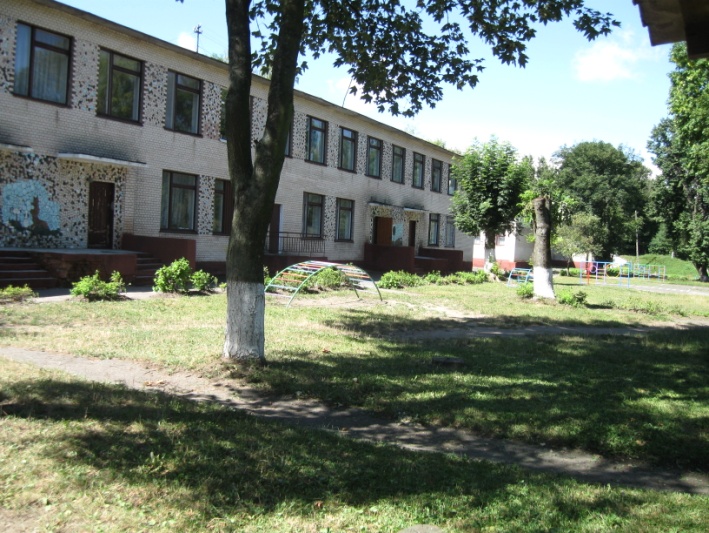 (з досвіду роботи Хмельницького дошкільного навчального закладу  №28 «Пролісок)м. Хмельницький2019Навчально - методичний посібникУкладач: вихователь-методист ДНЗ № 28 «Пролісок» Н.В.Шемчук, м. Хмельницького.Правова веселка. / Навчально - методичний посібник/ вихователь-методист ДНЗ № 28 «Пролісок» Н.В.Шемчук,, 2019 – 66 с.Навчально - методичний посібник створений на основі діючого Державного стандарту дошкільної  освіти України – Базовому компоненті дошкільної освіти. У посібнику  запропоновано систему формування правового світогляду дошкільників, форми роботи з педагогами і батьками, та орієнтовне перспективне планування. Навчальний посібник містить паперові додатки та відео- додатки з фрагментами показу занять, дидактичних ігор, інсценівок казок та святкових зустрічей..Посібник рекомендовано вихователям дошкільних навчальних закладів для використання в роботі з батьками.Зміст матеріалів з правоосвітньої діяльності.ст.Візитка дошкільного навчального закладу №28 «Пролісок»…………………………….4Захист прав та гідності дошкільників у системі роботи з дітьми ДНЗ………………….7Схема системи правового виховання……………………………………………………..11Мета навчально-виховної роботи з правової освіченості дошкільників дитячого садочка №28 «Пролісок»………………………………………………………………….12Основні завдання право-виховної роботи………………………………………………..13Заходи по профілактиці виникнення негативних норм поведінки у дітей…………….14Заходи спрямовані на дотримання законодавства щодо захисту прав дітей ДНЗ №28…………………………………………………………………………………………15Модель формування правової освіти дошкільників……………………………………18Основні напрямки та зміст роботи практичного психолога з реалізації прав та захисту дітей………………………………………………………………………………………...19Орієнтовне тематичне планування по ознайомленню дітей середнього віку з їхніми правами та обов’язками…………………………………………………………………..20Орієнтовне  тематичне планування старших дошкільників по ознайомленню дітей середнього віку з їхніми правами та обов’язками……………………………………...22Додатки……………………………………………………………………………………..28ВСТУП         Правове виховання особистості в цілісному педагогічному процесі необхідно розглядати з урахуванням вікового аспекту. Дитинство – унікальний період, коли формуються риси характеру, основи моделі поведінки, ставлення до себе і навколишнього світу. Мала дитина подібна до губки, яка жадібно вбирає уміння, знання, погляди та думки. Тому моральні основи правового виховання закладаються саме в дитинстві у моральних відносинах у родині, дитячому колективі. Якщо кожна людина змалечку засвоїть, що вона є людиною, особистістю, що вона має людські права, честь і гідність, може вільно висловлювати свої думки, тільки тоді вона зможе впливати на перебіг подій у суспільстві і брати участь у побудові дійсно незалежної демократичної правової держави.          Найперше суспільне середовище, до якого потрапляє дитина, – це дошкільний навчальний заклад, який у взаємодії з сім’єю має створити належні умови для забезпечення фізичного, психічного здоров’я дітей, їх повноцінного розвитку, набуття життєвого досвіду. Дошкільний вік – період, коли в дитини формуються уявлення про навколишній світ, явища суспільного життя, взаємини між людьми. Вступаючи у життя, малюки мають засвоїти багато правил, які склалися в суспільстві. Життя малюка сповнене різноманітних, складних для нього ситуацій та перешкод. І саме дорослі повинні навчити знаходити вихід із них, почуватися впевнено й комфортно, бути готовими до труднощів та їх подолання.Дошкільний навчальний заклад № 28 «Пролісок»Адреса: 29016 Хмельницька обл., м. Хмельницький вул. Інститутська 14/4.  Електронна адреса: dnzkhm28@ukr.netтел. (0382)2-23-62,72-62-95Власник: Хмельницька міська РадаЗавідуюча: Деревенченко Тетяна ЛеонідівнаКількість дітей, що відвідують ДНЗ: 255 дітейКількість груп:   10 групПедагогічний склад : 27 педагогівНаш садочок «Проліском» Недарма назвали:В нім маленькі діти, Як весняні квіти,Тут вони зростають,В різні ігри грають,Дім любити, рідний край,У садку навчають.А тому батьки і мами,І сестрички із братами,І бабусі й дідусі – Дитсадочок люблять – всі!Ми запрошуєм усіх – І дорослих, і малих.Завітайте ви до нас!Ми чекаємо на вас!Заклад комбінованого типу, заснований в 1969 році.Напрямок роботи художньо-естетичний.Всього груп 10, з них 8  з наданням додатково-світніх послуг, до складу входять загально-розвивальні компенсуючі (2 старші логопедичні групи для дітей з вадами мовлення).Пріоритетні завдання:         1. Забезпечення максимального охопленні дітей дошкільною освітою.          2. Охорона життя і збереження здоров’я дітей раннього та дошкільного віку, у тому числі з особливими потребами; актуалізація питань життєдіяльності.          3. Реалізація державного освітнього стандарту Базового компонента дошкільної освіти, через надання дошкільникам якісних додаткових освітніх послуг.         4. Співпраця дошкільного закладу з батьківською громадою, спрямованої на підвищення психолого-педагогічної культури родин.         5. Підвищення професійної майстерності педагогів дошкільного закладу через урізноманітнення змісту діяльності закладу.	Центри дитячого дозвілля:хореографічний «Грація»;англійської мови «Розмовляємо англійською»;гурток образотворчого мистецтва «Чарівна Палітра»;логіко-математичний гурток «Маленький інтелектуал»;етики та естетики «Пізнай себе».Кадровий паспорт27 педагогів, з них:2 – вищої категорії;2 – першої категорії;2 – другої категорії;8 – із педагогічним званням «вихователь-методист»;12 – відзначено Почесними Грамотами;1 – нагороджено «відмінник освіти».Дошкільний навчальний заклад має власні напрацювання: «Музично-педагогічна концепція К.Орфа» (муз.керівник Г.Є.Кулакова), «Модель соціального патронату» (завідуюча Т.Л.Деревенченко), досвід роботи на тему: «Використання інноваційних технологій для розвитку творчих здібностей у дітей» (вихователь О.С.Карп’юк), «Роль родинно-сімейного та суспільного виховання у формуванні особистості дошкільників» (вихователь В.В.Гавловська).Особливість діяльності колективу полягає в ідеї інтимізації життєдіяльності дошкільників – наближення атмосфери дошкільного закладу до сімейної. Це спонукає педагогів до створення розвивального середовища, що оптимізує творчий та всебічний розвиток малечі, а саме: естетичне оформлення групових кімнат та приміщень закладу, матеріальне забезпечення та технічне оснащення, облаштування дизайн – студії «Чарівна палітра».  Функціонують кабінети педагогів спеціалістів – психолога, муз. керівників та викладача англійської мови, логопедів і т.д. Педагогами-спеціалістаими та вихователями постійно практикується використання нетрадиційних занять з сучасними інноваційними технологіями,  впровадження передового педагогічного досвіду.	Наш заклад є активним учасником безперервного освітнього процесу м. Хмельницького. Колектив постійно бере участь в заходах, які організовує Міське управління освіти. Також налагоджені тісні зв’язки з науковцями Гуманітарно-педагогічної академії м. Хмельницького та інституту післядипломної педагогічної освіти. Дитячий садок є базовим для проходження практики студентами. 	Сучасність вимагає від педагогічного колективу посиленої роботи з батьками вихованців, для них на базі закладу створений центр по співпраці з родинами «Тет-А-Тет»..	Яким буде світ у новому тисячолітті, залежить від нас і від тих основ, які ми закладемо у свідомість нинішніх малюків, адже всебічний розвиток та інтелект - найкращі інвестиції в майбутнє.Захист прав та гідності вихованців у системі роботи з дітьми ДНЗ№ 28 «Пролісок»Є якась незбагненна правда, вища мудрість життя, що саме в наш час дедалі сильнішає спрага нових духовних орієнтирів. Єдиний вихід у теперішній ситуації – це моральність, чистота мислення і серця, культура і духовність. Ось тому надзвичайно важливо сьогодні дати дітям, маленьким громадянам України, уявлення про державу, закон, права та обов’язки, формувати людські чесноти. Вступаючи в життя малюки мають засвоїти багато правил, які склалися в суспільстві. І саме дорослі повинні навчити знаходити вихід із різних ситуацій, почуватися впевнено і комфортно, тому що дитинство є унікальним періодом коли формуються риси характеру, основи моделей поведінки, ставлення до себе і навколишнього світу. У Базовому компоненті дошкільної освіти зазначається: «Ознайомлення дітей зі світом людей належить до компетенції розумового (життя і праця дорослих) та морального (дорослий як взірець для наслідування) виховання», тому система правової освіти і виховання має бути чіткою і безперервною, починаючи з дошкільного закладу та продовжуючись у подальшому навчанні (школа, технікуми, інститути і т.д.)Навчально-виховна система правової освіти нашого дошкільного навчального закладу № 28 «Пролісок» опирається на суттєву законодавчу підтримку, а саме: Національну програму правової освіти населення, затверджену Указом президента України № 922 від 18.10.2001 року, Закон України «Про дошкільну освіту», Закон України «Про охорону дитинства», Конституцією України ст.. 53 , Декларація прав дитини, Конвенції про права дитини, та Базовий компонент дошкільної освіти, затверджений наказом МОН молоді та спорту України від 22.05.2012 р № 615. Саме Базовий компонент дошкільної освіти ґрунтується на основних положеннях Міжнародної Конвенції ООН «Про права дитини» і висуває основні засади формування пріоритету соціально-морального розвитку особистості дошкільників. Так, організація життєдіяльності дошкільників ДНЗ побудована з урахуванням освітніх ліній, що входять до інваріантної та варіативної складових Базового компоненту та реалізується через програму розвитку дитини дошкільного віку «Українське дошкілля». Оскільки садочок має художньо-естетичний напрям до вирішення питання правового виховання педагогічний колектив закладу має свій творчий підхід. Особливість діяльності колективу полягає в ідеї інтимізації життєдіяльності дошкільників – наближення атмосфери дошкільного закладу до сімейної. Це спонукає педагогів до створення відповідного розвиваючого середовища та плідної співпраці, як один з одним так з громадськістю та батьками. Кожна група має свій паспорт групи, куточки з правового виховання в яких розміщена символіка держави та інформація щодо виховання дошкільників з даного питання. 	На допомогу вихователям для якісного здійснення правового виховання, методичною службою дошкільного навчального закладу визначено мету, завдання та напрямки роботи.Методичним кабінетом щорічно здійснюється передплата таких періодичних видань як  Інформаційного збірника МОН України, журналів „Практика управління закладом освіти”, „Дошкільне виховання”, „БВДС”, „Дошкільний навчальний заклад”, „Вихователь-методист дошкільного навчального закладу” тощо.   Робочі місця завідуючої, вихователя-методиста, практичного психолога компютеризовано, мережу підключено до системи Інтернет, що дає можливість  працюючим підвищувати свій рівень як правової, так і  загальної культури.  Річним планом роботи дошкільного закладу визначені основні завдання на 2013-2014 навчальний рік, а саме:         1. Забезпечення максимального охопленні дітей дошкільною освітою.          2. Охорона життя і збереження здоров’я дітей раннього та дошкільного віку, у тому числі з особливими потребами; актуалізація питань життєдіяльності.          3. Реалізація державного освітнього стандарту Базового компонента дошкільної освіти, через надання дошкільникам якісних додаткових освітніх послуг.         4. Співпраця дошкільного закладу з батьківською громадою, спрямованої на підвищення психолого-педагогічної культури родин.         5. Підвищення професійної майстерності педагогів дошкільного закладу через урізноманітнення змісту діяльності закладу.	Згідно поставлених завдань в річному плані роботи розроблено ряд заходів з правової освіти:          -  заходи на виконання законодавчих документів по правовій освіті;          -  заходи по профілактиці виникнення негативних форм поведінки у дітей;          -  план роботи по організації охорони життя і здоров’я дітей в ДНЗ.	В свою чергу розроблені заходи здійснюються за трьома напрямками:робота з працівниками;робота з дошкільниками;робота з батьками.З працівниками дошкільного навчального закладуБезпосередню роботу з дітьми по захисту їх прав і гідності веде вихователь. Він же здійснює щоденний контакт з батьками, знає сім’ї, може надати допомогу, використовувати досвід родин, контролювати і реагувати на випадки жорстокого ставлення.Вихователь користується авторитетом у дітей і саме він може першим дізнаватися про ситуації, в які може потрапити дитина. В сучасних умовах саме вихователь має знайомити дітей з їх правами.Таким, чином, просвітницьку роботу із захисту прав і гідності дитини слід вести передусім з вихователями, забезпечувати їх професійну компетентність у сфері правоохоронної діяльності із дітьми, із батьками.Завідуючою дошкільним навчальним закладом, Деревенченко Т.Л., по даному питанню приділяється велика увага:видано ряд наказів: «Про призначення громадського інспектора по охороні дитинства в дошкільному закладі № 28», «Про сприяння у вирішенні проблем соціального захисту»;заходи по удосконаленню роботи по охороні дитинства в дошкільному закладі;заходи по виконанню правил, інструкцій по охороні життя, санітарно-гігієнічних норм, якості навчання правилам дорожнього руху і протипожежної безпеки;розроблено пакет документів по безпечній життєдіяльності працівників і дітей дошкільного навчального закладу № 28 «Пролісок», створено комісію;по соціальному захисту працівників дошкільного навчального закладу;план наступності у роботі  дошкільного навчального закладу № 28 «Пролісок» та НВК № 6 м. Хмельницького.Завідуюча:виступає з ініціативою у проведенні роботи по захисту прав дітей;формує мотивацію відповідального відношення до її виконання;планує, направляє і контролює діяльність колективу;здійснює взаємодію із школою з питань організації передачі тих дітей, що піддавалися чи піддаються жорстокому поводженню з боку батьків та інших дорослих;проводить спеціальну роботу по просвіті громадськості з питань захисту прав дітей з використанням засобів масової інформації.Вихователь-методист:розробляє перспективне планування роботи з батьками, педагогами та дітьми ДНЗ;сприяє появі і становленню педагогів ціннісної мотивації;організовує і проводить роботу з вихователями по підвищенню ефективності взаємодії з батьками, здійснює підбір літератури для самоосвіти, вчить педагогів наданню допомоги дітям, що постраждали від жорстокого поводження;створює умови для поширення досвіду вихователів;бере участь у засіданнях методичних об’єднань, у створенні банку суспільних даних про  соціальний стан дітей дошкільного навчального закладу та мікрорайону;розробляє соціальний паспорт сімей дошкільного навчального закладу.Психолог:організатор і безпосередній учасник у роботі з захисту прав дитини;проводить спостереження за поведінкою дітей у групах, анкетування батьків, обробку і аналіз отриманих даних;здійснює діагностичну і корекційні роботу з дітьми і їхніми батьками;навчає педагогів.Робота з педагогічним колективом по даному питанню здійснюється через різні форми методичної та практичної роботи згідно перспективного планування роботи з педагогами ДНЗ:педради;семінари-практикуми;круглі столи;обмін досвідом;колективний перегляд занять та режимних процесів;вивчення та узагальнення передового педагогічного досвіду;самоосвіту педагогів.В методичному та психологічному кабінетах є відповідні матеріали. Виготовлені папки:«Організація роботи з дітьми дошкільного віку, які не відвідують дошкільний заклад»;«Матеріали по охороні життя та здоров’я дітей, норми поведінки у надзвичайних ситуаціях»;«Варіативні організаційні форми з дітьми, які не відвідують дошкільний заклад»;«Наступність дошкільної та початкової шкільної ланок освіти в системі навчально-виховного об’єднання»;«Конспекти бесід, занять для різного віку груп дітей по правовій освіті»;«Нормативні документи»;«Заходи на літньо-оздоровчий період» і т.д.	2. Робота з дошкільниками:	Робота з дітьми охоплює різні форми діяльності з метою виховання правової поведінки, а саме:    -   інтегровані занаття;    - тематичні заняття «Права людини починаються з прав дитини»;    -  бесіди;    -  виставка малюнків;    -  дидактичні ігри;    -  інсценізації казок;    -  сюжетно-рольові ігри;    -  ігри-вправи на вирішення практичних ситуацій;    -  колоквіум вистава;    -  розваги;    -  святковий концерт до Дня захисту дітей «Про свої права ми знаємо»	3. Співпраця з сім’єю та громадськістю проходить через такі  форми роботи:       -   групові, індивідуальні, під групові консультації з питань дошкільної освіти;       -   батьківські збори;       -   опитування батьків;       -   ведення соціальних паспортів по групах;       -   участь батьків у дитячих ранках, святах, розвагах;       -   дні відкритих дверей;       -   освітньо-виховні декади;       -   відвідуваня родин вихованців педагогами.	Налагоджена робота з проблемними  сім’ями. У дитячому навчальному закладі створена комісія по соціальному захисту дітей, яка реалізовує свої завдання через опитування, консультування, відвідування дітей на дому. І діє згідно запланованої роботи.Слід відмітити, що в групах дошкільного закладу створено інформативні центри по проблемі правової освіти:ясельні групи №2, 5 – «Право на захист»;група № 1 – «Етичні бесіди для дітей дошкільного віку»;група № 3 – «Право на відпочинок»;група № 4 – «Право на освіту»;група № 6 – «Право на медичну допомогу»;група № 8 – «Право на харчування»;група № 9 – «Право на сім’ю»;група № 10 – «Право на ім’я і громадянство»;група № 7 – «Право на лікування».      Кожна проблема опрацьовується та висвітлюється кожною групою в показових формах роботи під час проведення освітнього тижня з правознавства під назвою «Ми діти Землі - маємо права свої» (Додаток відео).Система роботиМета навчально-виховної роботи з правової освіченості дошкільників:дати дітям початкові знання про норми поведінки, формувати навички їх дотримання, відповідного ставлення до правомірних дій, вчинків, а також до правопорушень, злочинів, шкідливих звичок та інших проявів антигромадської поведінки;виховувати повагу до батьків, вихователів, ровесників, людей похилого віку, знайомити з правилами бережливого ставлення до природи, своїх речей, предметів побуту;розвивати почуття індивідуальності, власної значущості, самоповаги та поваги до інших.Основні завдання право-виховної роботиОсновними завданнями правового виховання у дошкільному навчальному закладі є:· створення умов для формування у дітей правової компетентності;· ознайомлення з соціально-правовими нормами і правилами поведінки у формі, що відповідає віку;· формування у дітей: соціальної відповідальності, здібностей розуміти і оцінювати свою поведінку і вчинки оточуючих людей, навичок спілкування в різних ситуаціях з орієнтацією на ненасильницьку модель поведінки;· виховання у дітей шанобливого і терпимого ставлення до людей незалежно від їх походження, расової та національної належності, мови, статі, віку, особистісного та поведінкового своєрідності, в тому числі зовнішнього вигляду і фізичних вад;· сприяння процесу формування у дітей: почуття власної гідності, своєї думки і навичок його вираження, умінь конструктивного вирішення конфліктів і суперечок; виховання поваги до гідності і думки іншої людини;· створення в дошкільному навчальному закладі правового простору і умов для підвищення кваліфікації вихователів у сфері правового виховання;· підвищення рівня правової культури педагогічного складу дошкільного освітнього закладу та батьків дітей, які відвідують дитячий садок;· створення умов для організації взаємодії сім'ї та дошкільного навчального закладу з питань правового виховання та залучення батьків у правовиховний процес;· підвищення рівня соціально-правової захищеності дітей як в дошкільному навчальному закладі, так і в сім'ї;· формування у батьків розуміння відповідальності сім'ї за дитину, за дотримання його прав, необхідності створення в родині взаємин, заснованих на розумінні, турботі, ненасильницьких способи спілкування;· надання необхідної допомоги сім'ям у здійсненні правовиховної діяльності.Принципи правового виховання:зв’язок правового виховання з практичними життєвими ситуаціями;зміст інформації повинен відповідати віковому рівню життєвого досвіду, світогляду, особливостям психічних процесів (пам'ять, увага, мислення, сприймання);поєднання колективного та індивідуального підходів;єдність правового і морального виховання;логічність послідовності правового виховання: від одержання знань про норми, до засвоєння їх на практиці, і надалі до формування усвідомленої установки щодо необхідності дотримання їх кожною людиною;пріоритет ігрових методів правового навчання та виховання з метою активізації інтересу до засвоєння норм проживання у суспільстві;інтеграція різних видів дитячої діяльності;цілеспрямоване використання народознавчого матеріалу та художніх творів;поступове підведення дітей до самостійних висновків та узагальнень.ЗАХОДИпо профілактиці виникнення негативних норм поведінки у дітейЗапропонувати проведення консультацій , лекторіїв для батьків з питань ранньої профілактики дитячої безоглядності та правопорушень.а).	Консультація для вихователів психолога днз:“Відхилення у поведінці і розвитку дошкільнят. Як їх уникнути?” “Поведінкові прояви у дітей перехідного періоду.Криза 7-ми років”.“Вперті діти. Рекомендації вихователям на допомогу”.б).	Консультації для батьків:“Нервовість у дітей дошкільного віку”“Методи психологічної допомоги дітям у подоланні перебільшених страхів, сором’язливості, плаксивості, дратівливості, ревнощів (коли в сімї одна дитина)”, впертості тощо.“Коли щаслива сім’я - це тільки мати і дитина”.в).	Інформація з психологічною інформацією у батьківських куточках:“Найбільш типові помилки батьків та дорослих у виховних впливах та настановах”Організувати змістовне дозвілля дітей з метою їх зайнятості:Г урткова робота.Свята та розваги:День знань Прощання з літом Осінь золота Осінній ярмарок Новорічні ранки “Щедрий вечір, добрий вечір”Зимове спортивне свято Стрітення зими і весниДень святого Валентина “свято мами Весняні гаївки Випускний балСвято з нагоди Дня захисту дітейЗдійснювати адресну консультативну допомогу батькам та дітям з різних типів сімей:сім’ям , де діти під опікоюсім’ям з дітьми напівсиротамибагатодітним сім’ямматерям-одиночкамнеповним сім’ямЗаходи спрямовані на дотримання законодавства щодо захисту прав дитини в ДНЗ «Пролісок»Робота з педагогамиРобота з дошкільникамиРобота з батькамиМодель формування правового світогляду дошкільнятОсновні напрямки та зміст роботипсихолога з реалізації прав дитиниОрієнтовне тематичне плануванняпо ознайомленню дітей середнього віку з їхніми правами та обов’язкамиВересень. Право  на життяЖовтень. Право  на ім’яЛистопад. Право  на харчуванняГрудень. Право  на життяСічень. Право  на сім’юЛютий. Право  на відпочинокБерезень. Право  на любов та турботу дорослихКвітень. Право  на освітуТравень. Право  на медичну допомогуОрієнтовне тематичне плануванняпо ознайомленню старших дошкільнят з їхніми правами та обов’язкамиВересень. Право  на життяЖовтень. Право на ім’яЛистопад. Право на харчуванняГрудень. Право на житлоСічень. Право на сім’юЛютий. Право на відпочинокБерезень. Право на власну думкуКвітень. Право на захист від фізичногота психологічного насильстваТравень. Право на освітуДОДАТКИОрієнтовний перелік допоміжної літератури з правового виховання дошкільників1. Абдель-Хаді Н. Дитина та її права: Система дотримання прав людини в сім’ї та стратегії запобігання дит. психол. травмам / Н. Абдель-Хаді, Т. Кульбачна, О. Куриленко // Психолог.– 2004.– № 3–4, січ.– С. 5.–10. 
2. Александрова Т.В. Формування правової компетентності підлітків як соціально-педагогічна проблема // Теоретико-методичні проблеми виховання дітей та учнівської молоді: Зб. наук. праць / Ін-т пробл. виховання АПН України.– К., 2004.– Вип. 6.– Кн. 2.– С. 218–221. 
3.Александрова Т.В. Формування правової компетентності як превентивний напрям соціально-педагогічної роботи з підлітками // Науковий вісник: Зб. наук. праць / Чернів. ун-т.– Чернівці, 2005.– Вип. 225: Педагогіка та психологія.– С. 3–6. 
4 Бабенко К. Що робити, щоб тебе не принижували / К. Бабенко, І. Дідковська // Психолог.– 2004.– № 3–4, січ.– С. 38–40. 
5. Взаємодія з батьками // Позаклас. час.– № 2004.– № 23–24.– С. 48–52. 
6. Відомі педагоги про захист прав дітей: Януш Корчак (1878–1942) // Шк. б-ка.– 2006.– № 5.– С. 42–47.7. Володарська М.О. Світ прав дитини: Уроки громад. освіти: Інтеракт. методики.– Х.: Скорпіон, 2005.– 107 с. 8. Дербеньова А.Г. Правова освіта в учбових закладах для обдарованої учнівської молоді / А.Г. Дербеньова, Ю.В. Бутенко // Історія та правознав.– 2005.– 9. Дітям про Декларацію та Конвенцію із захисту прав дитини: Захист прав та гідності мал. дитини у системі роботи з дітьми у ДНЗ // Дит. садок.– 2006.– № 22–24.– С. 22–34. 
6. Відомі педагоги про захист прав дітей: Януш Корчак (1878–1942) // Шк. б-ка.– 2006.– № 5.– С. 42–47.7. Володарська М.О. Світ прав дитини: Уроки громад. освіти: Інтеракт. методики.– Х.: Скорпіон, 2005.– 107 с. 8. Дербеньова А.Г. Правова освіта в учбових закладах для обдарованої учнівської молоді / А.Г. Дербеньова, Ю.В. Бутенко // Історія та правознав.– 2005.– 9. Дітям про Декларацію та Конвенцію із захисту прав дитини: Захист прав та гідності мал. дитини у системі роботи з дітьми у ДНЗ // Дит. садок.– 2006.– № 22–24.– С. 22–34. 10 Кочергина В. Правовое воспитание дошкольников // Дошк. воспитание.– 2004.– № 6.– С. 2–5. 13. Ложкіна Т.І. Право дитини на дружбу: Конспект заняття з розділу «Права дитини» (старш. група) // Розкажіть онуку.– 2004.– № 28–29.– С. 2–4. 
14. Майор Н.С. Дітям про їхні права: Метод. посіб. / Н.С. Майор, О.Ю. Чаварга.– Ужгород, 2005.– 82 с. 
15. Мовчун А.І. Кожна дитина має право: Вихов. заняття за кн. С. Гавриша «Маленькі історії про великі істини».– Х.: Веста: Ранок, 2004.– 159 с.: ілюстр. 16. Можайкіна О.С. Формування особистості неповнолітнього в контексті запобігання протиправної поведінки // Оновлення змісту, форм та методів навчання і виховання в закладах освіти: Зб. наук. праць / Рівнен. держ. пед. ун.-т.– Рівне, 2003.– Вип. 26.– С. 149–152. 
17. Мяло П.І. Конституційні обов’язки громадян України // Позаклас. час.– 2006.– № 5–6.– С. 83. 
18. Негога Г.І. Я закликаю до розмови // Б-чка вихователя дит. садка.– 2005.– № 15–16.– С. 4–6. 
19. Пихтіна Н.П. Профілактика та соціально-педагогічна робота з дітьми девіантної поведінки: Навч. прогр. для спец. «Соц. педагогіка» та «Практ. психологія» / Ніжин. держ. пед. ун-т ім. М. Гоголя.– Ніжин: Вид-во НДПУ ім. М. Гоголя, 2004.– 44 с. 20. План реалізації Конвенції ООН про права дитини в роботі з педагогами // Дит. садок.– 2006.– № 22–24.– С. 14–22. 
21. Права дитини: сучасний досвід та інновації: Зб. інформ. і метод. матеріалів / Упоряд. Г. Лактіонова, О. Калібаба, З. Кияниця та ін.; За заг. ред. Г. Лактіонової.– К.: Либідь, 2005.– 250 с. 
22. Правова стежина: Метод. рек. по превент.-правовому вихованню користувачів / Сум. обл. б-ка для дітей; Уклад. Н.Б. Нагорна.– Суми, 2005.– 17 с. 
23. Правовое воспитание: Сб. образоват. прогр.– М.: ГОУ ЦРС ДОД, 2004.– 64 с.– (Сер. «Б-чка для педагогов, родителей и детей»). 
24. Рожнева Ж. Вчимося жити разом / Ж. Рожнева, Л. Давидович // Дит. садок.– 2006.– № 22–24.– С. 53–54. 25. С чего начать: Метод. рекомендации для педагогов и психологов дошк. учреждений по воспитанию правовой культуры дошкольников // Дошк. образование.– 2004.– № 20.– С. 6, 19. 
26. Свої права ти добре знай, їх шануй і захищай: Адапт. прогр. // Дит. садок.– 2006.– № 22–24.– С. 41–47. 
27. Терещенко Ю. Щоб людина стала людиною: Виховання молоді в контексті законодав. проекту [«Про виховання дітей та молоді»] // Віче.– 2005.– № 1.– С. 67–70. 
28. Хутиз З. Закон і ми // Шк. світ.– 2004.– № 41.– С. 9–11. 
29. Чаус О. Правило, право, обов’язок: Правова освіта старших дошкільнят // Дошк. виховання.– 2004.– № 2.– С. 6–7. 30. Шевченко Н.Ю. Інформування батьків про права дитини // Діти — батьки — сім’я.—К., 2004.— Вип. 1.— С.39-45. 31. Шевченко Н.Ю. Права дитини — права батьків // Діти — батьки — сім’я.—К., 2006.— Вип. 5.— С.11-16.— Бібліогр.: С.16.32. Шевченко Н.Ю. Ставлення батьків до прав дитини // Діти — батьки — сім’я.—К., 2005.— Вип. 3.— С.16-21.— Бібліогр.: С.21. 33. Шишлова Н. Батькам про права дитини // Психолог.– 2004.– № 3–4, січ.– С. 3. 
34. Я – маленька людина: Прогр. з прав. виховання дітей дошк. віку // Дит. садок.– 2006.– № 22–24.– С. 2–13. 
Орієнтовна тематика тематичнихбесід з правового вихованняПраваЩо таке права?Які права є у тебе?Чи порушують твої права? Хто і де?Чим відрізняються права дорослих від прав дітей?Які документи охороняють твої права?6. До кого ти можеш звернутися у разі порушення твоїх прав?	Обов’язкиЩо таке обов’язок?Чим обов’ язок відрізняється від права?Які обов’ язки ти виконуєш удома?Які обов’язки ти виконуєш у дитячому садку?Які обов’язки тобі неприємні?Які обов’язки ти виконуєш залюбки?У кого вдома найбільше обов’язків?Для чого потрібні обов’язки?ЖиттяХто дав тобі життя?Як тобі живеться у родині?Хто живе поруч?Ти задоволений своїм життям? Чому?Яким ти хочеш бути?Чим собі подобаєшся?Який ти?ІменаТобі подобається твоє ім’я?Чи хотів би ти, щоб тебе назвали інакше? Як?Чи знаєш ти, що імена «ростуть» разом з дітьми?Що таке по батькові? Як твоє повне ім’я та по батькові?Які імена та по батькові у твоїх батьків?Що означає твоє ім’я?Як називає тебе мама, коли хоче приголубити?ВідпочинокДля чого людині потрібен відпочинок?Як можна відпочивати?Який вид відпочинку тобі до вподоби?Як відпочиває твоя родина?Як би ти хотів відпочивати на вихідних?Які твої улюблені ігри?Які твої улюблені телепередачі?Чи подобаються тобі розвивальні ігри?Заняття спортом - це робота чи відпочинок?Ціна людиниЗа що цінують людину?За що цінуєш своїх друзів?За що, на твою думку, тебе цінують?Як до тебе ставляться оточуючі?Хто для тебе найдорожчий у світі?Як ти гадаєш, для кого ти найдорожчий у світі?Чи можуть бути матеріальні цінності дорожчі, ніж життя людини? Чому?Орієнтовні конспекти занятьКОНСПЕКТзаняття з правового виховання у середній групіТЕМА: «Я І МОЄ ІМ’Я»(вихователь Бронетко І.Я.)Програмовий зміст:Формувати у дітей знання про те, що кожна дитина має право на життя та ім’я.Учити дітей утворювати ім’я за допомогою зменшувально-пестливих суфіксів.Формувати у дітей поняття про сім’ю про взаємопов’язаність  людей у родині.Закріплювати вміння називати своє ім’я і по батькові.Розвивати почуття індивідуальності, власної значущості, самоповаги.Продовжувати розвивати уяву, увагу, креативне мислення.Виховувати почуття любові, шанобливе ціннісне ставлення до себе, до свого імені.Методи і прийоми:Словесні: бесіда, розповідь, художнє слово (віршовані тексти, прислів’я, загадки)Наочні: квітка, картина , лялька-художник, обличчя з настроєм.Практичні : дидактична гра «Мій настрій».Обладнання та дидактичний матеріал:Пелюстки для моделювання квітки, картина з зображенням родини, лялька-художник, квіти-наголовники для дітей, заготовки для викладання обличчя з настроєм, ляльки.Попередня робота:Вивчення прислів’їв, віршів, анкетування батьків: «Ім’я вашої дитини».Опрацьована література:Конституція України , Конвенція ООН «Про права дитини», газети «Дитячий садок» - стаття на тему: «План реалізації конвенції ООН про права дитини», посібник «Правова абетка для дошкільнят».Діти, сьогодні  я запрошую вас  помандрувати в чудову, незвичайну і загадкову країну імен.А поїдемо ми в країну імен поїздом з іменем. Зараз кожен  з вас буде  перетворюватися у вагончик з іменем ( кожен називає ім’я та прізвище і стає вагончиком потягу).          - Ось ми і приїхали в Країну імен. (Діти сідають на стільчики).	За ширмою з’являється лялька-художник.- Добрий день, малята. Ви в Країні імен, а я – художник, і зі мною як завжди мій чарівний пензлик і олівець. А це –палітра.	Я дуже люблю малювати. Хотів подарувати вам квітку, але не знаю, які фарби мені взяти. Підкажіть, яка найкраща?1. Синьої фарби візьміть трошки.    Нею так гарно квітнуть волошки.2. Найкращий колір у мене    Надворі стало все зелене-зелене.     3. Найкращий колір білий   Це білі лебедині крила.   І лілея і ромашка   Молочко і молочна кашка.     4. Гарні червоні ягідки в калини   І намисто у шипшини.           5. Жовті кульбабки цвітуть на галявах               Сонечко ясне сміється з гори.     6.  Візьмемо братика жовто-оранжевий     Колір апельсина.(Діти з пелюсток викладають квітку на дошці).Вихователь:-Діти, ми з вами склали гарну «сімейну квітку». Ця квітка на неї дуже схожа. Кожна пелюстка ніби хлопчик чи дівчинка.Художник:-Малята, а як би ви хотіли її назвати? (Квітка-веселка, квітка дружби, сімейна.)- Так, мені сподобались всі ці назви, а найбільше – квітка дружби.Пелюстки в неї різні, як і ми з вами. Але всі ми – це одна сім’я, одна родина.Вихователь:- Діти, а що таке сім’я? ( відповіді дітей)- Кожен з вас має право жити зі своїми близькими. Перша сім’я для вас та, з ким ви живете. Ви прийшли в дитячий садок – і тут ваші друзі, вихователі – це ваша сім’я. А коли ви підете до школи у вас буде більша сім’я, шкільна сім’я. І найбільша наша сім’я – це наша рідна Україна, де ми з вами живемо.- Малята, давайте пригадаємо прислів’я про родину, сім’ю і розкажемо художнику.Сім’я – ключ до щастя.З родини йде життя людини.Без сім’ї  немає щастя на землі.Шануй батька, неньку – буде тобі скрізь гладенько.      -  Діти, а в Країні імен є куточок Квітляндія, де багато квітів. У кожної квітки є своє ім’я. Ось вони. Давайте з ними познайомимось і подивимось, як вони дружать між собою (діти в наголовниках).Ромашка: Я гарненька і тендітна             Личенько біленьке маю             Найулюбленіша квітка             І про це тут кожен знає.Троянда:  Ні, найкраща квітка –я             Значна вродонька моя             Ніжні пахощі мої             Любі та привітні всім.Нарцис:    Я найкращий від усіх             Недаремно звуть нарцис.             В мене ніжки і жупан             Із квітів я справжній пан.(Хлопчик плаче у куточку)Вихователь: Хто там плаче у куточку                 У рожевенькій сорочці?Будяк:          Та це я, доленька моя  гірка                 Вас он люблять, доглядають                 А мене лиш обминають.Тюльпан:     Не гаразд чинити так                 Ну то що , що ти будяк.                 З нами ти завжди привітний                 І в природі теж помітний.Вихователь: І дорослий, і дитина, і пташина, і тварина,                        І метелик, і жучок, і маленький будячок.                        Всі, хто є на білім світі мають право бути, жити!Кожна рослина, кожна тварина і дитина має право на життя, яке б воно не було, на своє ім’я, щоб до неї ставилися як до рівної з усіма.А зараз всі станемо і перетворимося на квіточки.          Наші гарні квіточки          Розпустили пелюсточки.          Вітерець ледь-ледь літає          Пелюсточки гойдає.          Наші гарні квіточки          Закривають пелюсточки          Тихо засипають          Голівкою хитають.Художник:У кожній родині є гарне свято - це народження діток, продовження роду. Саме це свято я постараюсь зобразити. Всі члени родини задумались. А от про що вони задумались, ви дізнаєтесь, коли відгадаєте загадку.Всі хочуть, як народиться дитина                           Щоб Я було красиве і дзвінке           Бо носить все життя мене людина. (ім’я)Так діти-це - ім’я. На землі сталося диво - народилася дитина. Якою вона буде ще невідомо, але одне вже можна сказати - ця дитина носитиме те ім’я, яке їй дадуть батьки. Кожне ім’я - це любов і надія, які вкладають у нього батьки і воно залишається на все життя.- Малята, а хто вам дав ім’я?Вихователь:- Так, вас назвали батьки, а чи ви знаєте, що означає ваше ім’я? ( відповіді дітей)Вихователь:- Дітей маленьких називають лагідно, пестливо, в цьому люди передають свою любов до дитини. І ми з вами пограємо в гру «Назви лагідно ім’я».А мене ви назвали по імені та по батькові, тому що я не маленька, а доросла. А коли ви станете дорослими, як вас будуть називати? ( продовження гри в колі).- Молодці, всі знають своє ім’я та по батькові (сіли на стільці).- А зараз давайте придумаємо імена нашим лялькам (вихователь пропонує дати таке ім’я, якого немає у дітей нашої групи).- Які гарні ви придумали імена. Діти, колись давно-давно люди не знали так багато імен і вони своїх дітей називали такими іменами, як Лев, Вовк, Веселка. Іноді за місцем, де народились називали Ліс, Берег, Ніч, День, Зима, Весна…Художник:  - Ви дуже багато розказували про імена, і я хочу пограти з вами в цікаву гру «Імена», де перевірю, які ви уважні і як добре ви вмієте слухати. Коли я буду називати жіноче ім’я, ви плескаєте в долоні, коли чоловіче ім’я - ви тупаєте ніжками, а коли слово буде не ім’ям – ви сидіть тихенько.Художник:Малята, у вас всіх гарні імена, але ж пам’ятайте, що найкраще ім’я можна забруднити поганими вчинками і навпаки, звичайне ім’я можна зробити дорогим, незабутнім для людей. Бережіть чистоту свого імені, прославляйте його хорошими ділами та вчинками і ніколи не забувайте народну мудрість « Не ім’я прикрашає людину, а людина прикрашає ім’я».Художник:- Малята, ви так дружно грали, гарно поводилися в країні імен, ви веселі і розумні діти. Вам сподобалось у Країні імен? Який у вас настрій: веселий чи сумний?Вихователь: - А зараз підійдіть до своїх столів і викладіть обличчя зі своїм настроєм, а художник подивиться, чи всі ви задоволені (діти викладають обличчя з настроєм).Художник:Я впевнений, що вам усім сподобалось в Країні імен і настрій у вас веселий і гарний.Вихователь:- От і закінчується наша подорож у Країну імен. Про що ви тут дізналися? Так, ви дізналися, що означають ваші імена, які дали вам батьки, ви всі маєте право жити, право носити і пишатися своїм ім’ям, бо воно найкраще, неповторне. 	А зараз всі діти стають вагончиком з іменем і потягом їдуть у дитячий садок.Конспектзаняття з правового виховання у середній групіТема:«Ким я хочу стати»(Вихователь: Карп'юк О.С.)Програмовий зміст:Створити соціально - педагогічні передумови для комфортного спілкування дітей і дорослих. Закріпити знання дітей про право «всі діти мають право на освіту і вибір професії». Привернути увагу дітей до професій їхніх батьків, до власної особистості. Продовжувати вчити мріяти про майбутнє, зв’язно висловлювати свої думки й міркування.  Показати наочно інтелектуальне зростання дитини.  Сприяти формуванню нових якостей особистості, спрямувати енергетичний потенціал дитини до дій, роздумів, допомогти сприйняти свою мрію «своє я», як індивідуальність у суспільстві. Формувати позитивний образ дитячого «Я». Розвивати творчу уяву, мислення, почуття самоконтролю.  Виховувати цілеспрямованість, позитивне ставлення до себе і впевненість у собі, соціальну відповідальність, значимість кожної професії.Матеріал:Іграшка-хлопчик; ліжко; магнітофон; сюжетні ілюстрації («На будівництві», «На прийомі у лікаря», «Кухар готує смачний обід», «Двірник поливає квітник», «Листоноша розносить листи, газети»); ігрове поле із зображенням сходинок; набір сюжетних картинок з теми: «Я пізнаю свій світ».Методи і прийоми:Наочні, словесні, ігрові.Попередня робота:Читання художньої літератури, бесіди, заучування віршів, складання розповідей, розгляд ілюстрацій, спостереження, екскурсії.                                              Хід заняттяВихователь з дітьми заходить у групу. Звучить колискова пісня.Вихователь:  Діти, що це за музика звучить? Коли співають колискові пісні?             А вам мама співає колискові пісні? (відповіді дітей) Чому ж це у нас у групі лунає колискова пісня? І для кого вона звучить?Вихователь з дітьми проходять в групу, помічають ліжечко, на якому спить «хлопчик» (іграшка).Вихователь:Хто це спить у нас на ліжечку? Тс-с-с-с, та це ж наш Василько. Він прихворів трішечки, а наша помічник вихователя наспівувала йому колискову пісню, щоб він заснув. Не будимо йому заважати, нехай поспить, відпочине. А ми з вами,  поки спить Василько, розглянемо ось ці картинки. (На дошці сюжетні ілюстрації: «На будівництві », « На прийомі у лікаря», «Кухар готує смачний обід», «Двірник поливає квітник», «Листоноша розносить листи, газети»).Запитання до дітей:Що було б на землі, якби не було лікарів?Чи можна приготувати компот з картоплі та цибулі?Чому?Як ви думаєте, який би вигляд мало б наше місто, якби двірники не прибирали щодня вулиці та території біля будинків?- Чи зміг би будівельник обійтись без своїх помічників - машин на будівництві? Чому?Що було б , якби не було листонош?(Вихователь з дітьми підходять до ліжечка, на якому «спить» Василько).Вихователь:  Поки ми з вами розглядали малюнки, вже і Василько прокинувся.Як спалось,  Василько? Як ти себе почуваєш? Що тобі снилось?Василько:  Ой малята, наснився мені дивний сон. Ніби я не маленький хлопчик, а вже дорослий чоловік. Сиджу я в кабіні дивної машини високо над землею. Як глянув у віконце, аж дух перехопило!.. Внизу якісь люди метушаться, вантажівки пісок, цеглу возять. І так мені страшно стало. Заплющив я очі та … враз опинився за кермом автобуса. Швидко мчить мій автобус. Позаду лишаються будинки, дерева. І тут злякався: «Я ж не вмію керувати автобусом!»  Бачу: попереду через дорогу біжить котик. Що робити? Як зупинити автобус? Хотів вискочити з автобуса, але як? Я закричав: «Ой лишенько!»…                                                                                                                                               І ось я  вже в білому халаті, на голові біла шапочка, в руках якийсь чемоданчик з червоним хрестом, а на кушетці лежить котик з поламаною лапкою і плаче: «Допоможи,  боляче!» Що робити? Так мені стало шкода того котика. Але чим я можу допомогти, адже я нічого не знаю! І тут я прокинувся. Що це було? Що за дивний сон?Вихователь: Діти, а ви зрозуміли щось з того, що розповів Василько?Де він був спочатку  ?А в якій це дивній машині він сидів високо над землею?А ким був Василько за кермом автобуса? Куди прийшов котик з поломаною лапкою? Ким був Василько у білому халаті?Вихователь: Наш Василько зовсім заплутався і налякався. Як бачите, не так просто бути чи то лікарем, чи шофером, чи будівельником, чи людиною якоїсь іншої професії. Як ви думаєте, чому?  ( Відповіді дітей )Вихователь: Так, малята, треба багато вчитись, докладати немало зусиль, щоб оволодіти тією чи іншою професією.А які ви знаєте професії? (діти називають)А ким працюють ваші батьки? (відповіді дітей)Проводиться словесна гра «Що кому потрібно для роботи». (Діти стоять по колу. Вихователь з м’ячем. Кидає м’яч кому-небудь із дітей, промовляючи людину тієї чи іншої професії, наприклад: лікар, кухар, продавець і т.д. Діти ловлять м’яч, кидають його назад вихователю, називають той чи інший предмет, необхідний людині певної професії, наприклад: бинт, вата, чайник, ніж і т.д. )Вихователь: Діти, а ким ви хотіли б бути в майбутньому? Чому? ( відповіді дітей )Дидактична гра «Ким я хочу бути»(Ігрове поле із зображенням  сходинок, набір сюжетних картинок з теми «Я пізнаю свій світ».  Дитина роздивляється картинки і розміщує їх на сходинках, демонструючи свій інтелектуальний розвиток, який уявно веде до отримання знань, необхідних для пояснення мети. Пояснює свої дії )Вихователь:  Діти, ви повинні знати, що кожен з вас має право на освіту, тобто на навчання і право на вибір професії. Так що, любий Василько, все те, що ти побачив уві сні, може збутися, якщо ти тільки побажаєш. Як бачите, малята, перш ніж оволодіти певною професією треба пройти нелегкий шлях навчання. А для цього треба бути терплячим, наполегливим, старанним, добре вчитись, багато читати, здобути знання тому, що як каже народна мудрість: «Розум не купують», «Ніколи не говоріть не вмію, а говоріть навчуся», «Мудрим ніхто не народився, а навчився». Діти, а які ви ще знаєте народні приказки та прислів’я? ( відповіді дітей )Вихователь: Отже кожна людина росте і вчиться, щоб нарешті самій спробувати щось зробити корисне не тільки для себе, а й для інших. Тому не забувайте, що «Життя коротке, а наук багато, вивчайте те,  що вам необхідно».     Конспектзаняття з правового вихованнядля дітей старшої групиТема: «Я та моє ім‘я»(Вихователі: Ковальчук Н.А.)Програмовий зміст: Продовжувати знайомити дітей з значенням свого імені; показати дітям, що ім‘я може звучати  по - різному. Навчити утворювати ім‘я за допомогою зменшувально - пестливих суфіксів. Пояснити, що таке по батькові. Закріпити скоромовки, прислів’я, українські ігри в яких звучать імена. Розвивати інтерес до українських імен, до легенд пов‘язаних з ними. Виховувати симпатію дітей одне до одного, дружні стосунки .Матеріал: лялька Яринка, легенди, загадки, лічилки, вірші про імена, скоромовка.Хід заняття Вихователь:		(загадує загадку) Всі хочуть, як народилася дитина,Щоб Я було красиве і дзвінке,Бо носить все життя мене людинаТож відгадай, що Я  таке? (ім‘я)Правильно, діти, це ім‘я.Як маленьке немовля У світ двері відчиня.То дарують йому словоСлово це – його ім‘я.Підростає немовлятко.Чи дівчатко, чи хлоп‘яРазом з ним іде це слово,Слово це його ім‘я.Кожен дружить із цим словомПротягом всього життя.Здогадались, що за слово?Слово це - наше ім ‘я. Отже, сьогодні ми з вами  здійснимо подорож у країну імен. Ім‘я людини - це не лише вияв любові, надії, які вкладають у нього батьки при народженні дитини, ім‘я дається людині раз на все життя.(Чути стук у двері, і в групу заходить дівчинка - лялька Яринка. Вона вітається з дітками і знайомиться).Вихователь: А знаєте, чому Яринку так назвали? Ось послухайте казочку. Було це давно. Сонечко на небі щоранку вставало  і цілий день людей та землю зігрівало. А хто з ним вітався, тому сонечко дарувало тепло. А потім стали про нього забувати. Сонечко образилось на людей і за хмарку сховалось. Сумно стало всім, особливо маленькій дівчинці. А в цей час всі весну зустрічали. Сплела дівчинка вінок, і звернулась до весни: «Ой, веснонько, весняночко, наша паняночка, до нас прийди та віночок візьми. На крилах пташиних сонечку занеси.» І сталося диво: вінок зник, а у небі з‘явилося  Ярило - сонечко.- Спасибі, тобі дівчинко, за увагу і чуйність. Віднині ти будеш моєю донечкою, і зватимуть тебе Яринкою. Яринка – сонечкова  донька.Вихователь: У кожного з вас теж є ім‘я. Яринці ім‘я дало сонечко. А хто дав вам ім‘я? Що знаєте ви про походження свого імені? ( розповіді дітей)Вихователь:  А зараз давайте пограємо в гру: «Імена».(Називаю чоловіче ім‘я - діти присідають, жіноче - плещуть в долоні, а якщо буде не ім‘я - повертається навколо себе.)Вихователь: Гра «Як тебе звати?» (діти стають колом, кожний передає «сердечко» й називає того, хто стоїть поруч пестливим іменем). Останнім у колі опиняється вихователь. Вихователь привертає увагу дітей до того, що його ім‘я прозвучало разом із по батькові. Пояснює що дорослих називають на ім‘я та по батькові на роботі, а на ім‘я - лише близькі люди. А тепер, повертаючи «сердечко» назад, назвіть своє ім‘я та по батькові.ФізкультхвилинкаВихователь:  Діти, пригадайте, в яких українських іграх звучать імена? («Галя по садочку ходила», «Панас», «Петрику, де ти?».Вихователь:  А які ви знаєте скоромовки, в яких є імена людей? (У Параски гарна праска, попрасує все Параска. Ніс Гриць пиріг через поріг, став на горі упав на пиріг. Старий Семен сказав синам: «Скосіть сіно. Старий Семен сказав - спасибі». (Одну із скоромовок діти вивчають напам’ять).Вихователь: Багато імен є, і кожне ім’я щось означає. Ось послухайте: Андрій - мужній, хоробрий; Наталка - питалка, допитлива; Василь - цар; Ірина - миролюбива, спокійна; Ольга - свята.Вихователь:  Про багато імен ми сьогодні дізналися. А зараз послухайте загадку-жарт і побачимо, які ви уважні і чи добре вмієте рахувати:Рвав Борис у корзину барбарис,Рвав Тарас і Роман,Гриць, Панас і Степан,Андрій, Олег і ПавлоСкільки їх усіх було?Вихователь:Ось і закінчилась наша подорож у країну імен. Я впевнена, що вам сподобалось. Отже, ви всі дізналися, що означає ваше ім’я. А воно у всіх вас різне, своє - найкраще, неповторне.Конспект заняття Вітаміни в моєму життіМета: розвивати пізнавальний інтерес; виховувати культуру правильного харчування, бажання і уміння піклуватися про своє здоров’я; дати дітям поняття про вітаміни та їх види, розкрити їх роль у житті людей, про місце овочів і фруктів у харчуванні.   Попередня робота.Читання творів В. Паронова «Сперечались овочі»; Б. Вовк «Червоний кавун».Дидактичні ігри: «Впізнай на смак»; «Чарівний мішечок» (на розпізнавання овочів і фруктів); «Овочевий та фруктовий магазин»; «Що потрібно для борщу, а що для компоту?».Прислів'я та приказки, загадки, вірші.Хід заняттяДобрий день вам, любі діти,Рада вас вітати!Щастя та добра вамСьогодні побажати! І зачитати вам пригоду, яка сталася із вашими ровесниками Андрійком та його сестричкою Оксанкою.     Для Андрійка день минув у турботах: він будував фортецю. Сестричка його, Оксанка, теж не сиділа без діла — перед дзеркалом вертілася. А в цей час під їхніми дверима товклися якісь двоє: кістлявий тип з поганими зубами і бліда дівиця з порожньою кліткою в руках.     — Гадаєш, вийде? — прошамкотів кістлявий. А був це Поганий Апетит.     — Ох, не знаю! Діти зараз такі вреднющі — зарядку роблять, загартовуються... — схлипнула Лінь-Утома.     В клітці у неї сиділи Мікроби, тому їх і не було видно. Задумала ця невесела компанія до Андрійка з Оксанкою потрапити — дитячий рум'янець забрати! Як тільки злодюги опинилися у квартирі, їх оточило різнокольорове військо:     —Чого завітали? — грізно запитав командир у зеленому мундирі.     Мікроби у клітці загарчали, а Поганий Апетит розреготався:     - Вперше бачу, як цукерки гніваються!     — Ми — не цукерки, а Вітамінчики - Вітергінчики! Стоїмо на варті здоров'я. Андрійка та Оксанку скривдити не дамо!     І маленькі воїни почали закидати небажаних гостей снарядами-вітамінами. Поганий Апетит одразу в полон здався — адже сили в нього слабенькі. Лінь-Утома хотіла всіх байдиками виснажити, та її легко подужав Вітергінчик в оранжевому мундирі. Найдовше пручалися Мікроби, але і їх приборкати вдалося.якжАе! Поганому Апетитові, Ліні-Втомі та хворобам нічого робити там, де є Вітамінчики-Вітергінчики. Тому вони і подобаються Андрійкові та Оксанці. А ще тому, що ці вітаміни й справді смачні, як цукерки: помаранчеві, лимонні, суничні або зі смаком тропічних фруктів чи лісових ягід. Чом би й вам не потоваришувати з Вітамінчиками-Вітергінчиками? Нехай і у вас будуть надійні та смачні захисники.     — Коли б до вас прийшов «Поганий Апетит» та «Лінь-Утома», ви могли б упоратися з ними?     — Хто допомагав би вам подолати незваних гостей?     — А якби Оксанка та Андрійко не вживали Вітамінчиків-Вітергінчиків, що могло б з ними статися?     — Щоб прийти вам на допомогу, я пропоную   здійснити   подорож   по Вітамінній стежині. Чому вітамінній? Тому, що в будиночках живуть вітаміни.     В груповій кімнаті розкладені столи у вигляді доріжки. На столах будиночки.     Будиночок оранжевого кольору. З віконечка виглядає вітамін «А». Всередині будиночка кошик, в якому знаходяться продукти, що містять вітамін «А» — морква, апельсин, груша, лимон та інше.Будиночок жовтого кольору. З віконечка виглядає вітамін «В». Всередині будиночка кошик, в якому знаходяться продукти, що містять вітамін «В» — огірок, кукурудза, картопля, груша, слива, лимон, цибуля та інше.     Будиночок зеленого кольору. З віконечка виглядає вітамін «С». Всередині будиночка кошик, в якому знаходяться продукти, що містять вітамін «С» — огірок, помідори, цибуля, часник, груша, яблука, абрикоси, слива, вишня, суничка, калина, апельсин та інше.     — Але перед тим, як розпочати подорож, я хочу вам сказати, що означає слово «вітамін».Ви хочете дізнатися про це? „Віта” (з латинської) означає життя. «Немає вітамінів — немає життя».     Для того, щоб мати життя, бути здоровими, всі люди повинні добре харчуватися. Тобто вживати корисну їжу, багату на різні вітаміни.Щоб дзвінкі пісні лунали, Щоб усі вас поважали, З вітамінами, любі діти, Треба вам усім дружити.     — Тож завітаємо в гості до першого будиночка. Хто виглядає з віконечка?     — Так, діти, в цьому будиночку знаходиться кошик з різними продуктами, в яких міститься вітамін «А». Ми їх розглянемо.     (Діти з вихователями розглядають овочі й фрукти, роблять свої висновки).     — Якщо ви будете вживати ці продукти, ви будете гарно рости, фізично розвиватися.     — Далі, мандруючи Вітамінною доріжкою, ми потрапимо в гості до віта-мінчиків-близнюків. І теж подивимося, в яких продуктах вони живуть.(Діти з вихователями розглядають овочі та фрукти, роблять свої висновки).     — Вживаючи ці продукти, ви будете здоровими, ваше серце добре працюватиме, м'язи розвиватися, а шкіра буде здорова, чиста та гладенька.    — Ось ми прийшли до будиночка зеленого кольору. Хто проживає в цьому будиночку? Хочете дізнатися?     (Розгляд продуктів в будиночку, спілкування з дітьми).     — Діти, якщо ви будете їсти ці продукти, то ви ніколи не будете хворіти простудними захворюваннями.     — Ось і закінчилася наша подорож. Ми познайомилися ближче з кожним вітаміном.  Думаю,   що  кожен  запам'ятав, яке важливе значення вони мають у вашому житті. А ще, вживаючи вітаміни, в кожного із вас буде хороший, апетит, гарний настрій, ви не будете відчувати втоми, а будете гарно рости та розвиватися. Адже кожна людина має право на повноцінне харчування.     — Тож я запрошую вас відвідати дитяче кафе «Солодка краплина».     — Ви будете маленькими дегустаторами і скажете мені, із чого виготовлений той чи інший сік.(Вихователь пригощає дітей різними соками).Конспект заняттяНайбільше багатство – здоров’я     Мета. Розвивати увагу, усне мовлення. Виховувати відповідальність за збереження свого здоров’я.Продовжувати формувати у дітей валеологічний світогляд, учити свідомо ставитися до свого здоров'я, здорового способу життя. Сприяти усвідомленню дітьми цих цінностей, вправляти в умінні описувати стан свого здоров'я, самопочуття, настрою. Розуміти цінності свого життя. Закріпити знання про право «Всі діти мають право на медичну допомогу».     Попередня робота. Екскурсія в медичний кабінет, ознайомлення з працею лікаря, читання художнього твору К. Чуковського «Айболить», лялькова вистава «Ведмедик захворів», ознайомлення з дидактичною грою — право на медичне обслуговування «На прийом до лікаря».     Обладнання. Медичний кабінет, засушені трави; шапочка зайчика, ведмедика; ляльки для лялькового театру (ведмедик, киця); халат, шапочка для лікаря Айболита, костюм для сороки.Хід заняття     (Вихователь запрошує дітей підійти до неї).Вихователь. Мої любі діти, бажаю вам міцного здоров'я і запрошую до розмови.     (Діти з вихователем сідають на килимку).Вихователь. Чи не замислювались ви, чому люди один одному часто кажуть при зустрічі «Доброго здоров'я»?     (Відповіді дітей).Вихователь. Що таке здоров'я?     (Діти розмірковують, висловлюють свої думки).Вихователь. Прислухайтесь до свого організму і скажіть, у кого щось сьогодні болить?     (Відповіді дітей).Вихователь. Вранці, коли я з кожним із вас зустрілась, помітила, що у Марин-ки сумні оченята, Андрійко роздратований, Тетянка чомусь заплакала, тримаючись за живіт.     Як ви гадаєте, що і хто нам допоможе зміцнити здоров'я?     Розкажіть, як вас лікують.     (Розповіді дітей).Вихователь.Зілля різне, страви, води — Все вживаєм, як хворієм. Бігаєм, шукаєм ліки,На них гроші не жалієм.     Але ніколи ні за які гроші не можна купити здоров'я. Як його зберегти, підкаже нам Фея Здоров'я, яка запросила нас у гості. Ви хотіли б дізнатися, хто вона?     (Відповіді дітей).Вихователь. Це наш лікар.     (Йдуть до медичної кімнати, де зустрічає лікар, діти вітаються).Лікар. Я вам бажаю доброго здоров'я. А чи не забули ви вранці зробити зарядку? Пам'ятайте, що фізкультура, вправи, спорт — всім болячкам засторога.Глибше дихай, рівно стій, Дай усім болячкам бій!     Але якщо і трапилося лихо — ви застудилися, тоді на допомогу прийдуть рослини. Із чого мами ваші готують чай?     (Відповіді дітей).Лікар. Який чай вам більше всього до вподоби? (Відповіді дітей).Лікар. Матінка природа потурбувалася за нас, ось які трави виросли навколо. (Показує засушені трави, діти впізнають їх і називають).Лікар. Кожна людина повинна сама турбуватися про своє здоров'я. Розкажіть, як ви турбуєтесь. (Відповіді дітей).Вихователь. Наші діти знають прислів'я про здоров'я . Діти.                                               Здоров'я — усьому голова. Здоров'я — найкраще багатство. Гроші загубив — нічого не загубив,Здоров'я загубив — багато загубив.Навчись цінувати здоров'я перш ніж захворієш.Коли є здоров'я — не бережемо, а загубивши його — плачемо. Чиста вода — для хвороби біда.     (Вихователь дякує лікарю і пропонує дітям відправитися в гості до казкового персонажу, якого повинні вгадати діти).Вихователь. Всіх на світі найдобріший,                   Всім він враз допомога.                        Хворих він звірят лікує,                       Він відомий, знаменитий                       Це ж бо лікар... (Айболить). Вірно, до лікаря Айболита ми вирушаємо в гості. А підемо ми всі через місток. (Йдуть). Ось і прийшли вліс. Давайте разом привітаємось.Ліс, поле, діброво,   Уклін вам по праву! Добридень і квіти,                                                                              І ягоди, й трави   . У дім ваш зелений                                                                              Дозвольте зайти.                                                                              Ми хочемо ключДо здоров'я знайти...     Послухайте спів пташок і подихайте свіжим лісовим повітрям. Фізкультхвилинка. Якщо хочеш бути сильним — бігай. Якщо хочеш бути красивим — бігай. Якщо хочеш бути розумним — бігай. Якщо хочеш бути здоровим — бігай. Діти, ви чуєте, хтось у лісі плаче. Подивіться, хто це під деревом сидить? Зайчику, чого ти плачеш?Зайчик.   Ой, болить нога у мене   Як біг по доріжці,    Поламав пальця на ніжці.   Хворий я і блідий,    Не знаю, куди ж мені йти. Вихователь. Зайчику, не плач, ми тобі допоможемо. Викличемо лікаря Айболита. Але що це, хтось знову плаче. Що з тобою трапилось, Кицю?Киця. Трапилось, трапилось, але не зі мною, а з ведмедиком. Сідайте на галявинку і слухайте. (Лялькова — діти).Вихователь.   Вийшов   ведмедик Мишко якось погуляти. Йде собі, не поспішаючи, пісеньку співає.          Ведмедик.     Ой, сьогодні день хороший,      Я крокую без калош. Вихователь. Сів Мишко відпочивати на травичку, бачить: йде Киця і продає морозиво. На всю вулицю кричить:Киця. Кому морозиво! Кому морозиво!Ведмедик. Я дуже хочу морозива, дай мені, будь ласка. Киця. Будь ласка, бери, скільки тобі?Ведмедик. Давай мені цілий ящик. (Відкриває ящик, лізе туди прямо мордою і прицмокує).Киця. їж, Мишко, на здоров'я. Морозиво у мене дуже смачне. (Відходить).Ведмедик. Хороше морозиво! Тільки шкода, що мало. Я з'їв би ще таких п'ять ящиків. Ось тобі, Кицю, гроші та ящик.(Киця бере і виходить) Киця. До побачення, Мишко!Ведмедик (співає). Ой, сьогодні... Що зі мною, мені щось так холодно. (Кашляє). І горло в мене болить. Мені здається, що я захворів. Мабуть це від морозива, ой, я так багато його з'їв. (Лягає, стогне).Вихователь. Що ж нам робити? Негайно потрібно викликати за телефоном лікаря Айболита. Чи пам'ятаєте ви номер швидкої допомоги?(Відповіді дітей. Телефонують, приїжджає лікар).Лікар. Здрастуйте, діти. Де у вас хворі? (До Ведмедика). Подивимось язик і ротик.   Як животик?   Градусник зараз поставлю,   Треба трошки попити   І мікстуру з ложечки   Проковтнути трішечки.   І компреси на животик,   І лягти б тепер поспати   І тоді, Ведмедику, заживе усе, як слід.Вихователь.   І до Зайчика в ту ж мить   Прийшов лікар Айболить.Айболить.   Ой, у мене руки вмілі    Зайчик довго не хворів   То ж, малята, будьте смілі,    І не бійтесь лікарів.   Лікарі — дитячі друзі    Лікарі лікують всіх. Вихователь. Дякуємо тобі, лікарю. Айболиту. В тебе і справді чарівні руки. (Залітає Сорока-білобока). Сорока. Добрий день, діти! Діти. Добрий день! Вихователь. Сороко, а що ти нам розкажеш? Сорока.   Я про всі новини знаю,   Бо усюди я літаю.   Про права дитячі знаю,   Всім про них розповідаю.   Ніхто не посміє вам шкоди завдати,   Образити вас і від мами забрати,   Ви можете всім за бажанням займатись   Читати, писати і весело гратись.   Якщо біль вас потурбує,   Лікар вчасно полікує.   Немов добрий «Айболить»   Він зарадить, де болить.   Педіатр пораду дасть   І припише «мультитабс».   Стоматолог полікує зуби.    Медсестра вам зробить процедури.   Вас хірург огляне, любі діти.    Проте всім бажаю не хворіти!Вихователь. І справді, ти все знаєш. А що ти нам у торбинці принесла?Сорока. Це гра «На прийом до лікаря». Я хочу, щоб діти показали мені: при якій хворобі й до якого ж лікаря треба йти. (Проводиться гра). Вихователь. В нашій країні кожна дитина має право на медичне обслуговування. Загартування, фізкультура, дари природи — допоможуть зберегти і зміцнити ваше здоров'я.Здоров'я дитини — Багатство родини!Здоров'я народу — Багатство країни!Конспект заняття з валеології«Чим я особливий»    Мета. Розвивати почуття індивідуальності, власної значущості, самоповаги. Виховувати доброзичливість у відносинах між дітьми і дорослими. Допомогти дітям робити відкриття щодо самих себе. Навчити визначати стан людини по очах. Привернути увагу дітей до власної особистості. Вчити зв'язно, послідовно висловлювати свої думки. Учити радіти з того, що ти такий, який є.     Попередня робота. Знайомство з оком, як важливим органом людського тіла. Вивчення прислів'їв: «Очі — дзеркало душі», «Очам страшно, а руки зроблять». Читання художньої літератури, бесіди, ігри, вправи.    Обладнання. Портрети дітей, намальовані батьками, люстерка, геометричні фігури (круг, овал, трикутник, прямокутні смужки), фломастери.Хід заняття    Вихователь. Діти, ви у мене най-гарніші, найрозумніші, найдобріші! Я вас усіх дуже люблю! Уважно подивіться на мій погляд. Він злий, чи теплий, веселий?    —  Я хотіла б побачити і ваші допитливі веселі оченята.    (Діти демонструють веселий, лагідний погляд).    — Дійсно, від вашого погляду мені потеплішало. Я пропоную усім разом роздивитись портрети, які малювали тата і мами. (Звертає увагу на дошку).    — Впізнали себе? Чи однакові у всіх очі? (Різні, великі й маленькі, різної форми, різного кольору)    —  Я хотіла б доповнити, що очі бувають наляканими, здивованими, хитрими.    Вправа з дзеркальцями.    — Подивіться в люстерка і покажіть:    —  налякані очі,    —  здивовані,    —  злі,    —  хитрі.    —  А який погляд вам подобається найбільше? Чому?    Давайте пофантазуємо і уявимо собі, що ми з вами опинилися в країні, де живуть люди тільки з сердитими, хитрими, злими поглядами. Чи затишно там, чи приємно жити? Чому?    А тепер закрийте швиденько очі, й ми перенесемось назад в нашу світлу, веселу групову кімнату, де живуть дітки, які завжди посміхаються.    Гарні, ніжні, добрі почуття можна передати не тільки словами, але й поглядом. Спробуємо передати все гарне, тепле, що є в наших серцях, один одному очима.    (Діти передають лагідний погляд).    Фізкультхвилинка.     Гра-танок «Лобода».Танець веселий наш —тра-ля-ля.Танець веселий наш зветься «Лобода». ... Наші ручки дуже гарні, а в сусіда кращі — 2 р. ... Наші ніжки дуже гарні, а в сусіда кращі — 2 р. ... Наші очки дуже гарні, а в сусіда кращі — 2 р.    (Діти відтворюють рухами зміст проспіваного рядка, кожен новий рядок починається із повторення строфи «Танець веселий наш».)    — Дітки, ви хотіли б пограти у гру «Ось який я!»? В ній треба розповісти всім, чим я особливий і чим собі подобаюсь.    (Дитина дивиться в дзеркало і говорить: «Мене звуть... Я подобаюсь собі тим, що ...В мене найгарніші очі тому, що ...». Нерішучих і сором'язливих вихователь заохочує власним зразком).    Педагог пропонує дітям зайняти місця за столами, де їх чекають набори з геометричними фігурами, фломастери.    — Давайте спробуємо викласти чоловічків з різних геометричних фігур і оживимо їх, намалюємо очі й веселу посмішку. А потім відправимо їх у ту сумну країну, яку ми сьогодні відвідали. Можливо, люди там розвеселяться.    Діти працюють за столами.Конспект заняття з правового виховання«Без гілочок – не дерево, без діточок – не сім’я»    Мета. Розвивати мову дітей, творчі здібності, особливі якості, які зумовлюють моральну поведінку. Виховувати почуття гідності, поваги, любові до своїх рідних та друзів. Привернути увагу дітей до власної особистості; виховувати взаємоповагу; вчити розуміти іншого і самого себе як соціальну неповторну особистість; закріпити знання про походження імені; про взаємовідносини у сім'ї; про право життя.      Попередня робота. Бесіди з дітьми на тему: «Моя сім'я». Читання книги «Таємниця імені мого», розгляд ситуацій з теми: «Взаємовідносини у сім’ї вивчення віршів про сім'ю.Хід заняття    Заняття проводиться в кабінеті народознавства. Дітей зустрічає бабуся Оксана.    Бабуся Оксана. Добрий день, мої малятка, любі хлопчики й дівчатка. Я дужерада, що ви завітали сьогодні до мене. Я дуже люблю гостей. І вас я теж дуже люблю. А чи знаєте ви, як мене звати? Мене звати бабуся Оксана. Моє ім'я означає «гостинна», я завжди рада гостям. І це дійсно так. А тепер ви скажіть мені, як вас звати, і чим особливе ваше ім'я.    Дидактична гра «Що означає моє ім'я».    Бабуся Оксана. Ось ми і познайомились. Всі ви маєте чудові імена. А тепер я запрошую вас до столу. Сідайте, будь ласка. Цього стола змайстрував мій дід, господар цього дому. Він найкращий майстер у нашому селі. За це всі його поважають. А ось цю скатертину, що на столі, вишивала моя донька. В кожну ниточку вона вкладала тепло свого серця і тому зараз нам так добре та затишно. Ось цього кошика зробив своїми руками мій синочок. Подивіться, які гарні яблука лежать у кошику. Вони з нашого саду. Ми з дідом посадили перше деревце ще тоді, коли народилася наша донечка, друге, коли народився синочок. А потім садили дерева кожного разу, коли з'являлися на світ наші любі онуки. І тепер у нас росте великий сад, а разом з ним і наша сім'я. Всі ми дбаємо один про одного, допомагаємо один одному. Тому наша сім'я міцна та щаслива. Тож пригощайтесь, будь ласка, яблуками. А поки ви будете їсти, я розповім вам одну цікаву історію.    (Бабуся Оксана переказує оповідання А. Грінчука «В гурті й пісня в лад іде». Звучить тиха мелодія).    Бабуся Оксана. Діти, а ваші сім'ї дружні?    — Чому ви так думаєте?    — Чи любите своїх батьків, братиків, сестричок?    —  Як ви думаєте, чи люблять вас удома? Чому?    Діти, кожна людина чимось особлива в житті. Чи є у вас щось особливе? Чи вмієте ви щось робити краще за інших?    (Діти розповідають: «Я особливий тому, що...).    (В кімнату заходить засмучений хлопчик Петрик).    Бабуся Оксана. Чому ти такий сумний?    Петрик. Моя мама сказала, що скоро народить сестричку, а я її не хочу.    Бабуся Оксана. Чому?    Петрик. Тому що мама з татком будуть її любити, бо вона буде брати мої іграшки...    Бабуся Оксана. Дітки, це так, як каже Петрик? Хіба так погано, коли є братик чи сестричка?    (Відповіді дітей).    Бабуся Оксана. Послухай, Петрику, які вірші діти знають про сім'ю, про братиків та сестричок?    (Діти читають вірші: Є. Железняков «Рідний дім», Т. Коломієць «Братик і сестричка», К. Перелісна «Сестрички», О. Пчілка «Сестричка і братик»).    Бабуся Оксана. Бачиш, Петрику, як добре, коли в сім'ї' є братики і сестрички. Ти теж полюбиш свою сестричку, будеш завжди допомагати їй, адже ти старший братик. Запам'ятай, Петрику, що кожна людина має право на життя. І ви всі теж маєте право жити. Сім'я лише тоді буде міцною, коли в ній будуть діти, лад та любов. Адже недарма люди кажуть, що без гілочок — не дерево, без дітей — не сім'я.    Петрик. Тепер я все зрозумів. Я буду любити свою сестричку. Піду додому, подумаю, як її назвати. До побачення, малята.    Бабуся Оксана. А зараз, діти, я попрошу, щоб ви на згадку про нашу зустріч намалювали свою сім'ю.    (Діти сідають малювати).Конспект інтегрованого заняттяВ умілих руках і сніг спалахне    Мета. Розвивати творчі здібності, уміння доводити розпочату справу до кінця. Виховувати любов до навколишнього світу. Продовжувати вчити відчувати і розуміти свій внутрішній світ. Поглибити знання дітей на право «Кожна дитина має право на розвиток творчих здібностей». Дати дитині можливість відчувати себе самостійною і впевненою у виборі роботи, приймати правильні рішення    Попередня робота. Читання художньої літератури: І. Кульська «Розумні рученята», Л. Лежанська «Я й собі отак навчуся», українські народні казки «Летючий корабель», «Про майстра Івана». Вивчення приспівів «Роботящим рукам усе під силу», «Рукам робота, душі — свято», «Бджола мала, а й та працює».    Обладнання. Трикутники з паперу, тканина, солоне тісто,  мушлі,камінчики, насіння гарбуза та соняха, ножиці, клей, дощечка.Хід заняття    Вихователь. Доброго ранку, діти! Усміхніться! Я вам бажаю гарного настрою! Як ви гадаєте, що означає гарний настрій? (Відповіді дітей).    Я вам приготувала 7 пелюсток різного кольору. А кожнен колір має свій настрій: спокійний, радісний приємний, веселий, безтурботний, лагідний, добрий. Давайте з пелюсток викладемо квітку настрою.    Дидактична гра «Квітка настрою».    Вихователь. Подивіться, у нас вийшла чудова квітка — Семицвітка. Квітка ніжно пелюсткова Зі стебельцем веселковим. Зветься ця чудова квітка — Веселкова Семицвітка. У розмаї водограїв Семицвітка виростає.    Діти, квіточка усміхається вам, киває голівкою. Вона — чарівна, приготувала для вас казочку. Ось послухайте її, будь ласка.(Вихователь читає казку).     «Колись, у давню давнину, в місті майстрів жили та працювали справжні майстри свого діла: художники, музиканти, вчені столярі та гончарі. І володарював у тому місті Король, у якого була гарна розумна донька. Принцеса дуже любила квіти. Надумав Король видати Принцесу заміж за кращого майстра. Ось зібрав король своїх Майстрів та наказав їм у подарунок нареченій виготовити чудову квітку. Чия квітка сподобається Принцесі, того Король нагородить по-королівськи. Майстри вислухали наказ Короля та й прийнялися до справи. Через три дні Майстри показували Королю свою роботу.    Художник Петро намалював на картині квітку-семицвітку, яка виблискувала всіма кольорами веселки, і до неї зліталися диво-пташки. Дуже сподобалася Принцесі квітка-семицвітка.    Кухар Василь спік весільний коровай — розкішний та високий, з маком та родзинками, прикрашений квітами г крему та шоколаду. Покуштувала Принцеса — тістечко в роті розтануло. Дуже їй сподобалися шоколадні квіти.    Майстер Михайло виточив квітку з каменю самоцвітного, прикрасив її золотом та діамантами. Та ще й пустив з кам'яної квітки фонтан. Побачила Принцеса таку красу — очей не могла відвести, так сподобалась їй кам'яна квітка.    А садівник Іванко посадив у горщик насіннячко, доглядав, поливав його. І розквітла маленька червоненька квіточка. Садівник з великою ніжністю поглянув на Принцесу і з палкою любов'ю подарував їй свою квітку. Принцеса вдихнула її аромат, і їй дуже сподобалась ця жива червоненька квіточка.    Король щедро нагородив усіх майстрів за їхню роботу. А Принцеса обрала серед них свого нареченого. І був там бучний бенкет. А казочці нашій кінець.    Вихователь. Діти, як ви гадаєте, чому Принцесі сподобалися усі квіти? Якби ви були Принцесою, що вибрали б? Чому?    — Вірно, бо кожен з них — справжній майстер свого діла! В нього вмілі руки, він доклав до своєї справи багато зусилля, творчості, фантазії. Чому художник не пік пиріг, а садівник не виготовляв фонтан?    — Вірно, бо кожен робить свою справу, яка йому більше всього подобається, краще всього виходить.    Спробуємо пофантазувати. Коли б ви були майстрами, яку квітку зробили б своїми руками? У вас чарівні ручки. Так як зробите ви, більше ніхто не зробить. Перед початком роботи я пропоную вам розім'яти свої пальчики.     Фізкультхвилинка.Старший став не лінувався,Вказівний за ним піднявся —Розбудив сусід його,Той свого, а той свого.Встали вчасно всі брати —На роботу треба йти.Найбільшому — хліб місити,А тобі — воду носити,А тобі — в печі палити,А тобі — дрова рубати,А малому замітати.Тільки хліба напекли —Танцювати почали.Це робота нелегка —Витинати гопака.     Діти підходять до робочого місця, вибирають ту справу, яка їм до душі:         1. Виготовлення квітки з паперу (трикутники)         2. З мушель та камінчиків.         3. З насіння гарбуза, соняха.         4. Аплікація з тканини.         5. Ліплення з солоного тіста.         6. Висаджування квіток в горщечок.    (Самостійна робота дітей, індивідуальна допомога вихователя дітям. Виставка дитячих робіт).    Вихователь. Ви дуже гарно потрудилися. Кожен займався улюбленою справою. А якщо подобається робота, яку виконуєш, обов'язково буде хороший успіх.    Діти, як ви гадаєте, за кого Принцеса вийшла заміж? Вірно, за Садівника. Ачому? Давайте і ми подаруємо один одному свою квіточку з почуттям любові та ніжності.    Дидактична гра «Квітка почуттів».    Вихователь. Діти, хотілося б, коли ви станете дорослими, щоб займалися тільки улюбленою справою. Адже у кожного із вас є право на розвиток творчих здібностей. Тож творіть, мої любі, нехай ваша праця приносить усім тільки радість. Недарма в народі кажуть: «В умілих руках і сніг спалахне».Дидактичні ігри та вправиДидактично-розвивальна гра "Правове лото"    Мета: . Розвивати багатоканальне сприймання предметів та явищ в ігровій формі. Виховувати високі моральні якості. Формувати розуміння змісту піктограми (права) через добірку сюжетних картинок; цілеспрямовано, послідовно збагачувати лексичний запас дітей.    Матеріал: картки-схеми, розрізні картинки.    Попередня робота: розповідь вихователя про зміст прав та систему захисту; розгляд проблемних ситуацій; спостереження за ігровою діяльністю дітей інших груп.    Завдання:    - підібрати за кольором і ключем піктограму;    - вибрати картинки, які характеризують це право.Дидактично-розвивальна гра "Правова веселка"    Мета: розвивати творчу уяву, мислення, фантазію. Виховувати почуття власної гідності та повагу до оточуючих. Узагальнити знання дітей про систему прав. Формувати свідоме особистісне ставлення до кожного права та здатність передати його зміст у малюнку.    Матеріал: картки-схеми, кольорові олівці.    Попередня робота: розповідь вихователя про систему правових відносин в Україні; розповіді з власного досвіду дітей; розгляд проблемних ситуацій та сюжетних картин.    Завдання:    - знайти піктограму до даного права і передати його зміст у малюнку.Гра-змагання "З якої казки?"    Вихователь читає уривки з відомих дітям казок і ставить запитання. За правильну відповідь гравці отримують фішки. Той, у кого їх виявиться найбільше, - переможець.    1. "І тут вони побачили справжнього Вовка! Він стоять за великим деревом і був такий старший на вигляд, що у Ніф-Ніфа і Нуф-Нуфа затремтіли тонкі хвостики".    - Чи можна діяти так, як Вовк? Чому? Які права поросят він порушив? (На житло, зруйнував їх будинки.)    2. "Ну й пісня ж гарна! - каже Лисичка. Ой, тільки я не дочуваю трохи. Заспівай-бо ще раз, та сідай до мене на язик, щоб чутніше було".    - На що зазіхнула Лисиця? Так, на найголовніше - на життя. А Колобок мав би бути обережнішим і не вірити Лисичці з першого разу.    3. "Сиди ж ти, Півнику, на печі та їж калачі, а я пішов по дрова, а як прийде Лисичка, то не озивайся"!    - Хто з персонажів казки виявився скривдженим? Чому? Підбивши підсумки гри-змагання, вихователь пропонує дітям пригадати інші казки, в яких порушувалися права персонажів; звертає увагу дошкільнят на те, що вони інколи порушують права один одного, захопивши якусь іграшку, яка є спільною, або навіть забравши чиюсь власну.Велика настільно-дидактична гра „Знай свої права, дитино”    Мета: розвивати культуру мовлення. Виховувати гуманні почуття, доброзичливість, повагу до дітей, батьків, знайомих. Закріпити знання дітей про права дитини. Продовжувати вчити аналізувати ситуації з власного життя га пригод казкових героїв щодо прав дитини на життя, турботу батьків та держави, медичну допомогу, захист від експлуатації та насильства. Повторити правила безпеки життя. Заохочувати дітей опиратися на свої права в реальному житті, захищати себе, своїх однолітків, друзів.    Обладнання. Ігрове набірне полотно з прозорими кишеньками, набір карток із знаками про права дитини (11 х 11), — 10 штук, 6 карток (11 х 11) зі знаками фізкультхвилинок-пауз, кубик (3 х 3 х 3), фішки — 10 штук різного кольору.Хід гри    У грі беруть участь від 2 до 10 дітей. Учасникам гри роздаються фішки. Лічилкою визначається той, хто першим зробить хід. Діти по черзі кидають кубик, який підкаже кількість ходів. Хід починається із старту зліва направо з картки на картку. Якщо випав знак на права дитини, вона повинна його назвати і відшукати конверт з дидактичною грою, яка відповідає цьому знакові. Дитина виконує завдання даної гри. За правильне або неправильне завдання дитина отримує від ведучого відповідну фішку. Якщо випав знак на фізкультпаузу, дитина повинна назвати і виконати завдання. Потім хід переходить до іншої дитини (почергово). Гра закінчується, коли один із гравців дійде до фіналу. Переможець отримує приз — чарівне серце. Ведучий підраховує відповіді дітей згідно отриманих фішок. Далі право розпочати гру надається дитині, у якої найбільше фішок за правильно виконані завдання.Дидактична гра «Я і моя сім'я»    Мета: розвивати почуття любові, шанобливого, ціннісного ставлення до себе та членів сім'ї, уміти радіти з того, що ти є таким, яким ти є. Закріпити знання дітей про право «Кожна дитина має право на життя та ім'я». Привернути увагу дітей до власної особистості.    Обладнання. Ігрове поле, поділене на 4 частини, в центрі — коло. Набір карток із зображенням ігра-шок (20 штук), різного кольору круги (10 штук), кружечки із зображенням в центрі зірочок (10 штук), фішки у вигляді сердечок (10 штук).Хід гри    Дитина вибирає картку, яка відповідає власному «Я», розміщує її в центрі. В одному із квадратів викладає зірочки, кількість яких відповідає віку дитини. В другому — кількість членів сім'ї, в третьому — улюблену іграшку, в четвертому — кружечком улюблений колір.У неньки народилося дитя, Дитя моє, Бог дав тобі життя. І щоб ніхто не заподіяв шкоди Тобі, малесенький громадянин, — Бог дав закони нашому народу. Від дня народження, від іменин —Він твій, цей світ широкий за вікном.Ти на життя і щастя маєш правоПід золото-блакитним знаменомСвоєї Української держави.І дівчатко, і хлоп'яМають право на ім'я.Ти — Надійка, я — Василь.А оцей малюк — Максим.Мають Дмитрик і ОленкаЩе й по батькові ім'я.І дівчатко, і хлопчина,І великі, і маліМають власну Батьківщину,Найріднішу на землі.Мають право називатиУкраїну словом Мати,Бо вона дітей завждиОборонить від біди.    Приспіви та приказки.«Кожна дитина має право на життя та ім'я»Вік прожити — не поле перейти.Вік живи, вік учись.Без гілок — не дерево, без дітей — не сім'я.Не родись багатим, а родись щасливим.Добре ім'я — найкраще багатство.Знання — це життя, життя — це знання.Не ім'я прикрашає людину, а людина прикрашає ім'я”                                                                                                                                                                                                                                                                                                                                                                                                       Дидактична гра «Подорож у казку».    Мета: розвивати мовлення, пам'ять, мислення, уяву. Виховувати почуття власної гідності, впевненості в тому, що всі діти мають право на захист від жорстокості, від завдання їм моральної та фізичної шкоди. Закріпити знання дітей про право «Кожна дитина має право на повагу, не має бути скривджена і зневажена». Використовуючи знайомі казки закріпити вміння дітей аналізувати ситуації, які характеризують порушення прав дитини.     Обладнання: ілюстрації казок: «Вовк і семеро козенят», «Гидке каченя», «Золотий ключик», «Червона Шапочка», Гуси-лебеді», Котик і Півник», Троє поросят», «Попелюшка», «Маша і ведмеді», «Колобок».Хід гри    Дитина по черзі розглядає ілюстрації, називає казку та, виходячи із змісту, аналізує ситуацію, в якій порушено право.Карабас Барабас, Бородатий, неохайний Розмахався раз у раз                                                                                                                                    Величезним малахаєм.Він в законах — ні бельмеса.Тож нехай собі махаєВеличезним, довжелезнимСтрахітливим малахаєм.Нам не страшно.В Україні (І не в казці, а насправді)Ні П'єро, ні БуратіноВдарить він не має права.Ані їх життя позбавить,Ні знущатись привселюдноКарабас не має права,Бо закон його осудить.І посадить до в'язниці,Де сидять усі злочинці.Бо держава Україна —Добра мати нам усім.Одягає і годує,Захищає, вчить, лікує.І піклується про насПовсякдень і повсякчас.Не позбавлені уваги,Маєм ігри та розваги.Тож зростаємо всі миДуже чемними дітьми.І дивуються всі: «ЗвідкиЦі чудові й гарні дітки?».Хором скажемо: «ЄдинаЄ в нас мати-Україна,Що опікується нами,Щоб і ситі, й чепурні.В небо лагідне над намиЛине сміх наш і пісні.Чи було б ще десь так само,Як у рідній стороні?!».Але де б ми по світуНе жили, в любій країні —Пильнувати рідні дітиБуде мати-Україна.Буде стежити здаля,Чи не кривдить хто маля.* * *• Шануй людей і тебе шануватимуть.• Хто себе не вміє шанувати, той і людей не шанує.  Людина людині потрібна.• Добрий син людей гуртує, лихий — роз'єднує.• Ввічливих і лагідних скрізь шанують.• Як ти вітаєш, так і тебе вітатимуть.• Слово чемне кожному приємне.• Спершу слово зваж, потім скажи.• Не хочеш почути поганих слів, не говори їх сам.• Удар забувається, а слово пам'ятаєш.• Умій сказати, умій і змовчати.• Шабля ранить голову, а слово душу.• Рана загоїться, зле слово — ніколи.• Гостре словечко ранить сердечко.• І від солодких слів буває гірко.• Добре слово краще за цукор і мед.• Кого почитають, того й поважають.Дидактична гра «На прийомі у лікаря».    Мета: розвивати пізнавальний інтерес. Виховувати повагу до праці лікаря, значимість його професії. Закріпити знання дітей про право «Всі діти мають право на медичну допомогу». Розширити знання дітей про те, що поліклініка служить для прийому людей різними лікарями-спеціалістами. З допомогою ілюстративного матеріалу уточнити назви професій лікарів, вправлятися в умінні описувати стан свого здоров'я, самопочуття, настрою, розуміти цінності свого життя, відповідальності за збереження свого здоров'я.    Обладнання. Набір картинок про професії лікарів-спеціалістів: хірург, ЛОР, окуліст, стоматолог, терапевт, невропатолог. Набір картинок — життя дитини (15 штук).Хід гри    Дитина викладає картинки, на яких зображено лікарів-спеціалістів, що можуть надати їй допомогу. До них добирає парну картинку із зображенням дитини, якій необхідна допомога спеціаліста. Пояснює свої дії.Засвербіли ріжки в биці. Закортіло биці битися, Тупи-тупи, гупи-гупи... А кругом — ніде нікого. Довелось дубасить дуба: Чом стоїть серед дороги? Биця рогом в дуба — гуп! Дуб — ні руш. На те і дуб. А у биці ріжки — хруп! Одвалились на відруб. Хоч той биця — забіяка,Та шкода його — маля ж. Каже бик: «Не треба плакать. Подорожником помаж». Вже не хоче биця биться. Поламались ріжки в биці. Тупи-тупи з усіх ніг, До лікарні він прибіг. Там його зустріли радо. Лікували роги биці. Пригощали рафінадом, І варенням з полуниці. Ще й навчали забіяку, Щоб не був такий вояка. Засвербіли ріжки в биці.Закортіло биці биться.Але вже він був учений.Навіть пасся — самопас.Тож спитав він дуба чемно:«Можна чухатись об вас?».* * *• Найбільше багатство — здоров'я.• Держи голову в холоді, ноги в теплі, проживеш довгий вік на землі.• Було б здоров'я — все інше наживеш.• Як нема сили, то й світ не милий.• На похиле дерево кози скачуть.• Скрипливе дерево довше росте.• Плохеньке порося і в Петрівку мерзне.• Світ великий — було б здоров'я.• Здоров'я маємо — не дбаємо, а втративши — плачемо.• В здоровому тілі — здоровий дух.• Бережи одяг доки новий, а здоров'я — доки молодий.• Без здоров'я нема щастя.• Весела думка — половина здоров'я.Дидактична гра «Склади квіточку»    Мета. розвивати творчу уяву, мислення, комунікативні навички. Закріпити знання дітей про право «Кожна дитина має право на відпочинок, дозвілля і розвиток творчих здібностей». Продовжувати вчити, відчувати і розуміти свій внутрішній світ, отримувати задоволення від оточуючого світу. Вчити зв'язно, послідовно висловлювати свої думки.    Обладнання. Сюжетні картинки у вигляді пелюсток квітки на тему: «Як би я хотів провести свій вільний час», кружечки з фотокартками дітей.Хід гри    Дитина викладає в центрі кружечок зі своєю фотокарткою, розглядає сюжетні картинки, утворює квіточку з картинок, де і з ким хотіла б провести свій вільний час.* * *В старому, дрімучому лісіЗаснули всі звірі давно.«Чому це, — дивується Місяць, —Не гасне у школі вікно?Учитель — ведмідь сиволапий,В розкошланій шубі до п'ят —Не гасить до півночі лампу,Утомлених учить малят.Морозної, пізньої ночіНе сплять лише очі зірок.Звірята вже спатоньки хочуть.Та все ще триває урок.І капають сльози на парти.Зітхають і лис, і ховрах.З ведмедем — поганії жарти,Такий він сердитий, що страх!І раптом — мале зайченятко,Застібуючи свитину,Сказало: «Пора кінчати!Я знаю права дитини!Ми маємо право — говорить закон —На добрий спочинок, на втіхи і сон.Бо що за дитинствоБез ігор веселих,Без яблук, гостинцівІ без каруселі?».Ведмідь усміхнувся: «Пора — так пора».І весело всі закричали: «Ур-ра!».* * *• Зробив діло — гуляй сміло.• Роботящим рукам усе під силу.• Непримітне ремесло, зате славу принесло.• Рукам — роботи, душі — свято.• Полюбиш працю, і вона тебе полюбить.• Молоток у роботящих руках і в камінь цвях заб'є.• В умілих руках і сніг спалахне.• В гурті й каша їсться.• Бджола мала, а й та працює.•  Де руки й охота — там скора робота.• Очам страшно, а руки роблять.• Тяжко тому жить, хто не хоче робить.Казки з правового виховання„Подорож до країни Справедливості”    Десь за горами, за лісами є казкова Країна Справедливості, в якій усі щасливі: діти і дорослі, тварини і птахи. А дбає про це Король Закон. Але так було не завжди. Усі мешканці країни з жахом згадують той час, коли ними правила Зла Чаклунка. Особливо погано ставилася вона до малих дітей. Малеча змушена була тяжко працювати: дітей били, ображали, не дозволяли відпочивати і гратися, вчитися в школі. Навіть імені вони не мали.    Дізналася про свавілля Злої Чаклунки Добра Фея і разом зі славним Законом, який згодом став королем цієї держави, знешкодила й назавжди вигнала її з країни.    Мешканці обрали нового правителя — Короля Закона, який тепер захищав інтереси всіх громадян, особливо дітей, і нікому не дозволяв їх кривдити. Йому допомагала Добра Фея.А як вона це робила, дізнаєтеся, перегорнутий сторінки цієї книжки. Отож сідайте зручненько й слухайте уважненько казкові історії, що трапилися в Країні Справедливості.                                                                                                                                                                                                                                                                                                                                                                                                                                                                                                                                                                                                                                                                                                                                                                                               Цуценята    Якось на одному подвір'ї з'явилося троє цуценят: двоє білих, а третє — чорне. Вони весело бавилися на травичці. Побачила їх дівчинка Оленка, і їй дуже сподобалися білі цуценята. Вона їх пестила, голубила, а чорне відпихала, кажучи: "Ти негарне, не буду з тобою гратися. Треба було народитися білим, а не чорним".Щодня, поки Оленка бавилася з біленькими братами, чорне цуценя сиділо й плакало. Йому так хотілося, щоб на нього звернули увагу, хіба ж воно винне, що народилося чорним. Одного дня до бабусі-сусідки приїхали онуки — Марійка та Іванко. Коли вони вийшли гуляти, Оленка кинула цуценят і мерщій підбігла до гостей.    —  Давайте гратися разом, — запропонувала вона. А іі їй відповіли:    —  Ми не будемо з тобою гратися, їм надто мала. Спочатку вирости.    Сумно стало дівчинці. І тут Оленка раптом пригадала, як вона відпихала чорне цуценя. От тоді вона все зрозуміла. І тепер залюбки гралася з усіма трьома цуценятами і мала від цього велику втіху, адже вони такі кумедні.    Дізналася про це Добра Фея і розповіла королю. А той негайно проголосив, що в його королівстві всі діти мають рівні права незалежно від кольору шкіри, очей, походження.Ганнуся — помічниця    В одному селі живе дівчинка Ганнуся. Через рік вона піде до школи. Батьки не натішаться своєю дитиною: метка, працьовита, весела. Цілий день Ганнуся в роботі. Щойно прокинеться, біжить курей та качок годувати, провідає улюблене цуценятко і його погодує, а вже потім вирушає до дитячого садка.    Ввечері до бабусі зазирне — допоможе старенькій у кімнаті прибрати, посуд помити. А коли прийде додому, мерщій на кухню: допомагати мамі вечерю готувати.    Любить дівчинка й на городі хазяйнувати: поливає овочі, вириває бур'яни. Гарна помічниця в батьків.    От тільки мама бідкається, щоб відпочивала більше, щоб не захворіла та набралася сил перед школою. Дізнався про це Король Закон і вирішив створити табори відпочинку та санаторії для дітей, де вони могли б відпочивати і сили набиратися, а ще вирішив він, що треба батькам відпустки давати, щоб могли всією родиною разом з дітьми відпочивати.Як ведмедики захворіли    Ось на галявині граються кумедні ведмедики: Михайлик та Марійка. їхні тато з мамою пішли на роботу: качати мед на пасіці. А малі самі вдома лишилися. Привітно світить сонечко, щебечуть пташки, а головне поряд росте малина — улюблені ласощі ведмедиків.    Отож цілий день малі бавилися у високій траві, їли ягоди й співали пісень. Аж ось і вечір, прийшли батьки додому, принесли малятам меду. Діти з радістю розповідали, як бавилися цілий день та малину їли. Полягали спати.    Та що це?.. Хто так голосно плаче? Виявляється, малий Михайлик:    —  Мамо, тату, в мене животик болить. А згодом і Марійка прокинулася:    —  У мене голівка болить і нудить.    Бідкаються батьки, не знають, що їм робити. Побачила це Добра Фея і порадила запросити лікаря Айболитя.    Лікар оглянув малят, розпитав, що вони робили протягом дня й сказав:     — У Михайлика отруєння, бо їв немиті ягоди, а в Марійки — сонячний удар, бо була на сонці без хустинки.    Лікар Айболить дав поради, як позбутися недуг.    Поради були слушні. І ведмедики дуже скоро одужали. Відтоді назавжди запам'ятали: ягоди треба мити і на сонці ходити лише в головному уборі.Добра Фея розповіла про цей випадок Королю Закону, і він проголосив, що про здоров'я дітей відтепер дбатимуть не лише батьки, а й держава, яка доручатиме це лікарям. Вони мають вчити малюків як поводитися, щоб бути здоровими, а якщо хтось все-таки захворів, — лікувати їх.Їжачки-поштарі    У лісі живуть їжачки-поштарі: мама, тато і двоє синів. Вони розносять пошту, дбають щоб усі листи дійшли до адресатів, щоб мешканці лісу вчасно дізнавалися про всі новини. Адже щодня відбувається щось нове: то ведмежий цирк показують, то зайці ярмарок влаштували, слон з Африки прилетів. А незабаром почнуться олімпійські лісові ігри, тож усі мають вчасно підготуватися до них. Роботи у поштарів багато, треба в кожну оселю принести газету "Лісові новини", от і допомагають батькам їхні дітлахи.    Останнім часом щось засумували малі, і пошту розносити вже не хочуть.     Дізналася про це Добра Фея і вирішила розпитати поштариків, що сталося. А малюки кажуть: "Усі дорослі дізнаються про новини в лісі з газет та журналів, а ми — малеча, нічого не знаємо про своїх однолітків, у нас навіть гарних книжок немає".    Пообіцяла Фея допомогти їжаченятам — розповісти Королю про їхні проблеми. Уважно вислухав Король Закон Фею та видав указ, що кожна дитина має право на отримання інформації та навчання. Для цього він наказав видавати підручники, дитячі книжки, журнали і газети, цікаві за змістом та гарно проілюстровані. *Поради батькамПам’яткаПравила, які були прийняті у міжнародний рік дитини, вони містять педагогічні настанови Песталоцції, Фребеля, Черні,а також враховують сучасний практичний досвід         1. Люби свою дитину. Радій з її присутності, приймай її такою, якою вона є. Не ображай, не принижуй, не підривай її впевненість у собі, не піддавай несправедливому покаранню,    не   позбавляй своєї довіри, дай привід любити себе.         2. Охороняй свою дитину. Охороняй її від фізичних та душевних небезпек, навіть, коли треба, жертвуючи власними інтересами і ризикуючи власним життям.         3. Будь добрим прикладом для своєї дитини.   Прищепи їй повагу до традиційних цінностей, сам живи згідно з ними.   Нехай   у   вашій    сім'ї побутують чесність, скромність, гармонія. Порушення батьками подружньої вірності, заздрість, збагачення безпечними засобами, досягнення тієї чи іншої вигоди за допомогою безпринципних зв'язків тощо — все це завтра позначиться на моральному обличчі вашого сина чи доньки.         4. Грайтеся зі своєю дитиною. Віддавайте дитині стільки часу, скільки необхідно для її розвитку. Багато розмовляйте з нею, не відвертайтеся, коли вона щось говорить. Грайтеся з нею так, як їй подобається. Приймайте серйозно її гру, світ її уяви.         5. Працюйте зі своєю дитиною. Допомагайте дитині, коли вона намагається взяти участь у якійсь справі.  Копи підросте, потроху залучайте до праці з людьми і для людей.         6. Дозвольте   дитині   набути   життєвого   досвіду,   нехай   навіть безболісного, але самостійного. Дитина визнає тільки ті враження, які пережила самостійно, а надмірна опіка й тепличні умови життя можуть виплекати соціального інваліда         7. Привчайте дитину бути слухняною, Спрямовуйте її поведінку так, щоб учинене нею не завдало шкоди ні їй самій, ані будь-кому. Не обминайте моментів, коли вона негарно поводиться у вашій присутності, зауважте і поясніть, чому саме треба чинити так, а не інакше.Пам’ятка батькамВсі люди на Землі мають рівні права та свободи!    Це    закріплено   Декларацією   Прав   Людини,    що    прийнята Генеральною Асамблеєю 00Н у 1948 році.   Ваша дитина, як і будь-яка інша людина, має рівні людські права.   Права   дитини   закріплені   Конвенцією Про Права Дитини, що проголошена Генеральною Асамблеєю ООН у 1989 році.    Кожна дитина має право:         - на рівень життя, необхідний для фізичного, розумового, духовного, морального та соціального розвитку;         - на захист здоров'я та медично-санітарне обслуговування;         - на захист від поганого поводження, від відсутності турботи з боку батьків, або опікунів;          - на захист від жорстоких, нелюдських або принижуючих гідність людини видів поводження чи покарання;         - на захист від сексуальних домагань;         - на проживання з батьками та на підтримку контакту з батьками у разі їх розлучення;         - на вільне висловлювання поглядів з усіх питань, що стосуються життя;         - на свободу думки, совісті, віросповідання;         - на   особисте   життя,    на   недоторканість   житла,   таємницю кореспонденції.    Права дитини порушуються:         - коли не забезпечена безпека її життя і здоров'я;         - коли її потреби ігноруються;         - коли по відношенню до дитини є випадки насилля або приниження;         - коли порушується недоторканість дитини;         - коли дитину ізолюють;         - коли дитину залякують;         - коли вона не має права голосу при прийнятті важливого для неї рішення;         - коли вона не може вільно висловлювати свої думки і почуття;         - коли її використовують і нею маніпулюють;         - коли її особисті речі не є недоторканими.    ПАМ'ЯТАЙТЕ!    Дитина буде поважати права інших людей, якщо її права будуть поважати, якщо вона сама буде складати правила поведінки і нести за них відповідальність.    Не бійтеся допомогти і захистити свою дитину!Анкета для батьків    Шановні батьки! Будь ласка, заповніть цю анкету. Ваші щирі відповіді допоможуть нам підібрати необхідний матеріал для бесід та консультацій з вами стосовно захисту прав ваших дітей.    1. Чи потрібні дітям права?    2. Як на вашу думку, які права мають діти-дошкільнята?    3. Від кого або від чого залежить захист прав дитини-дошкільника?    4. Чи є у вашої дитини почуття особистої гідності? В чому воно проявляється?    5. Чи є ваша дитина особистістю, що має право на повагу?    6. Чи чує ваша дитина зауваження, які принижують її гідність?    7. Які зауваження, на вашу думку, принижують гідність дитини?    8. Чи має ваша дитина можливість висвітити події, які відбулися, з власної точки зору, або їй доводиться виправдовуватися, коли дорослі мають на увазі настрій?    9. Чи просите ви вибачення в дитини, коли ви не праві?  10. Чи знає Ваша дитина межі дозволеної поведінки? Чи відомо їй, які покарання на неї чекають у разі порушення цих меж або правил? Чи використовуються ці покарання?  11. Чи висловлюєте ви своїй дитині своє захоплення нею і чи говорите ви їй щодня, що ви її любите?  12. Яку консультацію ви б хотіли отримати стосовно прав та обов'язків батьків та захисту прав особистих дітей?    Щиро вам вдячні за відверті відповіді!ТестЯк ви ставитеся до своєї дитини?    Одвічна проблема батьків і дітей... І чи завжди у ній винні діти? Чи завжди бездоганні батьки? Свою частку в загальному процесі часом важко усвідомити, не зазирнувши у люстерко запитань і відповідей.                      Отож ваші «так» і «ні» на подані нижче судження.    1. Я вважаю за свій обов'язок знати все, про що міркує моя дитина.    2. Я відчуваю приязнь до дитини.    3. Добрі батьки оберігають дитину від життєвих негараздів.    4. Я завжди намагаюся допомогти своїй дитині.    5. Трапляється, глузування зі своєї дитини дає їй користь.    6. Я відчуваю прикрість щодо моєї дитини.    7. Мені здається, що інші діти потішаються над моєю дитиною.    8. Моя дитина погано поводиться навмисне, щоб зробити мені прикрість.    9. Моя дитина вбирає у себе все погане.  10. Мою дитину важко навчити шляхетності, хоч би там що.  11. Я беру участь у житті своєї дитини.  12. Коли знайомі розповідають про своїх дітей, мені трохи прикро, що моя дитина не така розумна й здібна, як хотілося б.  13. Я жалію свою дитину.  14.Коли я порівнюю свою дитину з однолітками, вони видаються мені дорослішими за мою і своєю поведінкою, і висловлюваннями.  15. Я охоче присвячую дитині свій вільний час.  16. Мені часто шкода, що дитина дорослішає, я з ніжністю згадую її маленькою.  17. Я мрію, щоб моя дитина досягла всього того, що мені особисто вдалося досягти в житті.  18. Батьки також мають пристосовуватися до дитини, а не лише вимагати цього від неї.  19. Я намагаюся виконувати всі прохання моєї дитини.  20. У конфлікті з дитиною часто визнаю, що правда на її боці.  21. Діти рано довідуються, що батьки можуть помилятися.  22. Головні причини вередувань моєї дитини — егоїзм, упертість і лінощі.  23. Неможливо нормально відпочивати, коли під час відпустки дитина зі мною.  24. Найголовніше, щоб у дитини було спокійне і безтурботне дитинство, а решта додасться.  25. Моя дитина може вибити з колії будь-кого.  26. Моя дитина часто дратує мене.  27. Я не вірю своїй дитині.  28. За суворе виховання діти дякують згодом.  29. Моя дитина нездатна сама щось робити, а коли й зробить, то завжди не до ладу.  §  30. Моя дитина буде непристосованою до життя.  31. Моя дитина подобається мені такою, яка вона є.  32. Я уважно стежу за станом здоров'я моєї дитини.  33. Я постійно захоплююся своєю дитиною.  34. Дитина не повинна мати таємниць від батьків.  35. Я високо поціновую здібності моєї дитини й не соромлюся цього.  36. Бажано, щоб дитина дружила з тими дітьми, які подобаються її батькам.    У цьому тесті ваше батьківське ставлення аналізується за п'ятьма напрямками:    • рівень емоційного сприйняття дитини;    • взаємодія з нею;    • міра дистанції у спілкуванні;    • характер контролю за поведінкою;    • особливості вашого сприйняття і розуміння дитини.   Бали визначаються за ствердну відповідь і підраховуються окремо по кожній шкалі.Прийняття заперечення    Пункти 5, 8, 10,12, 14,15, 22, 23, 25, 26,27,30,31,35.    Ця шкала відбиває ваше емоційне ставлення до дитини. За незначної кількості набраних балів (0—5) ситуація ідеальна: ви поважаєте особистість своєї дитини, не ставите до неї нєобґрунтованих вимог, прагнете спілкуватися з нею на рівних, забезпечуєте атмосферу підтримки й любові. Як правило, у таких батьків діти самостійні, творчі й добрі. Високий показник балів (8—14) засвідчує перетворення позитивного емоційного сприйняття у цілковиту протилежність — заперечення: ваша дитина видається вам недолугою, невмійкою, невихованою... Ви їй не довіряєте, не поважаєте її. За такого виховання діти або й справді зростають пасивними страдниками, або озлобленими вовченятами.Взаємодія    Пункти 2, 4, 11,13, 18,20, 21.    Високі бали на цій шкалі (5—7) відбивають найбільш бажаний спосіб взаємодії з дитиною: ваше зацікавлення її справами й намірами, допомогу й співчуття, схвалення ініціативи та самостійності. Ви високо поціновуєте здібності дитини, даєте їй добрий зразок взаємодії з іншими людьми і цим сприяєте успішному налагодженню нею міжособистісних контактів.Дистанція    Пункти 3, 16,19, 24, 33.    Йдеться про міжособистісну дистанцію у ваших взаєминах з дитиною. Чим вищий показник на цій шкалі (максимум 7 балів), тим сильніша тенденціядо симбіозу: почуваєтеся з дитиною одним цілим, прагнете оберігати її, задовольняти. Постійно тривожитеся за неї, особливо у складні періоди, гнітите її дріб'язковою опікою.Контроль    Пункти 1, 17, 28, 32, 34.    Шкала відбиває форму і характер контролю за поведінкою дитини. Якщо ви набрали 4—5 балів, маєте замислитися: чи не справляєте негативний вплив на її особистість надмірною авторитарністю? Добре знаєте індивідуальні риси, звички, думки, почуття, але користуєтеся цим для маніпулювання нею. Перевантажуєте музичною школою, фігурним катанням, правилами поведінки за столом, нав'язуєте дитині свої погляди й не визнаєте за нею права голосу. Вимагаєте цілковитого послуху й не гребуєте суворим покаранням. Тож не дивуйтеся, що згодом матимете вдома або хлопчика для побиття, або робота-поліцейського...«Маленький невдаха»    Пункти 4, 6, 7, 9, 16, 29, 36.    Так можна визначити ваше сприймання дитини, якщо ви набрали на цій шкалі понад 4 бали. Це відбиває ваше прагнення інфантилізувати дитину, зробити її залежною від вас. Вважаючи її непристосованою до життя, не випускаєте з поля зору, суворо контролюєте, оберігаєте від зовнішніх впливів. Але ж рано чи пізно таку тепличну рослину доведеться висаджувати у відкритий ґрунт суворої дійсності.Консультація на тему:«РОЛЬ СІМ’Ї У ВИХОВАННІ ПРАВОВОЇ СВІДОМОСТІ ДИТИНИ»Дитина значну частину свого часу проводить у сім’ї. Вона спостерігає життя і діяльність батьків, стосунки між членами родини, засвоює ті морально-правові принципи, якими керуються у своїй поведінці, у ставленні до власних дітей, до оточення, до праці. Основи характеру, вихідні життєві установки – все це закладається у сім’ї, і годі чекати добра, якщо педагог навчає одного, а батьки – іншого.Цілком зрозуміло, що переважна більшість сімей сумлінно ставиться до своїх обов’язків з виховання дітей, служить для них прикладом, гідним наслідування. Проте у нас чимало і проблемних сімей, неблагополуччя яких передусім негативно позначається на вихованні дітей. Для здійснення виховної роботи з батьками вихователю важливо мати чітке уявлення про морально-правову атмосферу сім’ї кожної дитини, володіти вмінням проводити відповідну роботу з батьками з приведення цієї атмосфери у відповідність з моральними і правовими нормами.Посиленої уваги вимагають сім’ї, де послаблений або взагалі відсутній контроль за поведінкою дітей, коли їм надається необмежена свобода. Такі батьки помилково вважають, що їхній обов’язок полягає у піклуванні про харчування, одяг, взуття дитини.В окремих сім’ях дитина змалку слухає цинічні розмови про “вміння жити”, де проповідується принцип: “ти мені – я тобі”. У сім’ях, де батьки думають більше про себе, ніж про суспільні інтереси, їхні висловлювання з цього приводу дітьми сприймаються однозначно, вони засвоюють помилкові уявлення про те, що в житті потрібно передусім мати на увазі свою власну персону, побільше взяти для себе.Особливої уваги вимагають сім’ї, де панує грубе, жорстоке ставлення до дітей з боку батьків або старших братів чи сестер. Щоденне знущання батька з матері чи батьків з дітей формують у останніх байдужість до чужого горя. І виростає з дитини злочинець, який піднімає руку на людину. Попередити появу правопорушника в такій сім’ї можливо за умови проведення виховної роботи з батьками, яка має на меті змінити ці аморальні стосунки між членами  сім’ї, сформувати в них повагу, почуття власної гідності.Виховання дітей родиною є обов’язковим, так само обов’язковим є піклування батьків про їхнє здоров’я, фізичний, моральний розвиток та навчання. Виконуючи свої обов’язки щодо виховання, батьки мають поважати гідність дитини, не застосовувати жорстоких і грубих методів виховання.23 % батьків вважають, що права дитини не порушуються, якщо вони дозволяють собі вдарити свою дитину; лише 41 % вважає покарання неприпустимим за жодних обставин; а 40 % допускають тілесні покарання лише у крайньому разі. А щоб покарати свою дитину, батьки зазвичай обирають такі “методи”: ставлять у куток; не дозволяють дивитися телевізор; не дають солодощів; перестають спілкуватися з дитиною; позбавляють гри; б’ють паском; дають потиличника; лишають саму у кімнаті.До найбільш неправильних, неприємних і малоефективних покарань належать норми фізичного впливу. Більшість батьків вважає, що фізичне покарання не таке вже й велике зло або навіть потрібне. Але цей вид виховного впливу аж ніяк не ефективний, як це здається на перший погляд, якщо батьки взялися до фізичного покарання, коли дитина не виконала їхніх вимог, то таке покарання не усуває конфлікту, бо якщо дитина і зробить те, що від неї вимагається, то її діями керують страх та інстинкт самозахисту. До того ж така форма впливу використовується тоді, коли самі батьки не контролюють власної поведінки.Мовленнєва агресія з боку батьків – лайка, зневага, образа приводять лише до того, що дитина сама послуговується цією моделлю поведінки щодо однолітків.Заборона має випереджати вчинки дитини або бути негайною реакцією на її небажані дії. Дуже важливо в такому разі контролювати свої слова – варто обмежитися коротким зауваженням “не можна!” й відмовитися від поширеною аргументації. Краще показати своє незадоволення мімікою, жестом, виразом обличчя. Тоді дитина поступово вчиться розуміти, які її вчинки викликають емоційну підтримку батьків, а які – ні. Випереджальна заборона має бути лаконічною й точною. Найпоширеніша форма покарання в родині – покарання “природними наслідками”. Це означає обмеження або позбавлення дитини за провину чогось приємного (солодощів, нових іграшок). Але тут можна досягти ефекту за умови, якщо дитина вважає обмеження справедливим, якщо це рішення прийнято з її згоди, є результатом попередньої домовленості. Найкраще не позбавляти дитину чогось, а дещо віддалити в часу радісну для неї подію. Але аж ніяк не варто позбавляти її їжі, повітря, спілкування з одноліткамиЛітература: 1 Відомі педагоги про захист прав дітей: Януш Корчак (1878–1942) // Шк. б-ка.– 2006.– № 5.– С. 42–47.2. Володарська М.О. Світ прав дитини: Уроки громад. освіти: Інтеракт. методики.– Х.: Скорпіон, 2005.– 107 с. 3. Дітям про Декларацію та Конвенцію із захисту прав дитини: Захист прав та гідності мал. дитини у системі роботи з дітьми у ДНЗ // Дит. садок.– 2006.– № 22–24.– С. 22–34. 
5.Кочергина В. Правовое воспитание дошкольников // Дошк. воспитание.– 2004.– № 6.– С. 2–5. №п/пЗаходи спрямовані на захист прав дитиниТермінвиконанняВідповідальна особапримітка1.2.3.4.5.6.7.Вивчення родинного мікроклі-мату виявлення дітей з проблемами в соціально-емоційному розвиткуОзнайомлення працівників з актуальними документами з правової освіти.Соціально-психологічний тренінг «Право бути собою».Проблемний семінар «Захист прав та гідності дитини».Консультація для працівників«Шляхи подолання соціальної невпевненості у дітей».«Використання художніх творів під час бесід,дидакти-чних ігор,ігор драматизацій.Обмін досвідом:«Я та моє імя»заняття з правового виховання;«Подорож у правдилію» правове виховання , форми музичної діяльності;«Дерево права» інтегроване заняття з використанням арт-терапії.Вивчення принципів взає-мовідносин між педагогами та дітьми.ВересеньЖовтеньЛистопадсіченьлютийлистопадМетодистПсихологЗав.днзМетодистПсихологметодистПсихологМетодистМетодистВихователі середніх,старших групметодистТематичнийконтроль№п/пЗаходи спрямовані на захист прав дитиниТермінвиконанняВідповідальна особапримітка1.2.3.4.5.6.7.Проведення циклу занять та інших форм роботи (згідно з перспетивним плануванням)Виставка малюнків вихо-ванців  «Дивосвіт» на тему: «Знай свої права дитино».Проведення освітного тижня з правового виховання «Ми діти Землі- маємо права свої»-читання та інсценізація казок;-проведення морально-етичних бесід;-вправи-практикуми;-ігри-вправи на актуалізацію «Я»;-тематичні та інтегровані заняття;-екскурсія до меморіалу «Захисникам Вітчизни»;-зустріч з представниками ДАІ;Корекційні заняття з психологом .Музично-спортивна розвага«Ми діти козацького роду».Лялькова вистава «Зайчикова хатка»Концерт до Дня захисту дітейПрот рокуЖовтеньЛютийПрот. РокуквітеньлистопадчервеньМетодистВихователіКер гур-ка «Чарівна Палітра»МетодистПсихологМуз керів.Муз керівВиховМетодистМузкерів.ВиховСер.старшігрупистар.грмол.сер.струпиСтар.грусі групимол.сер.старші групи№п/пЗаходи спрямовані на захист прав дитиниТермінвиконанняВідповідальна особапримітка1.2.3.4.5.6.7.8.9.Ознайомлення батьків з законодавчими документами з правової освіти.Проведення тестування  з питання «Як ви ставитеся до своєї дитини?»Відвідуванняродин вдома  з метою виявлення домашнього мікроклімату.Організація зустрічей батьків з фахівцями (лікарем,юристом,психологом)Практичний семінар з батьками:«Правова освіта»Постійне консультування в родинному центрі на базі днз «Тет-А-Тет». Інформаційні повідомлення з питання правової освіти в тематичних куточках груп днз.Участь у проведенні виставок малюнків, проведенні свят,розваг,Концерту до Дня захисту дітей.Відеопрезентаційне повідомлення та обговорення, про форми жорсткого поводження з дітьмиВересеньЖовтеньВересень-жовтеньПрот.рокусіченьпрот. рокупрот. рокупрот.рокуквітеньЗавідуючаМетодистПсихологМетодистВихователіМетодистМетодистЗавідуючаМетодистспеціалістивихователіметодистметодистпсихологЗагальні. батьк. ЗбориЗа запит.батьківДіагностика Діагностика Діагностика Дітей Батьків Педагогів Особливості особистого розвитку (самооцінка, тривожність, агресія, страхи тощо).- Батьківські установки.- Способи виховного впливу.- Ступінь агресивності.- Характер родинних відношень.- Тип спрямованості особистості педагога.- Комунікативні позиції.- Стиль взаємодії з дітьми.Психопрофілактика Психопрофілактика Психопрофілактика Дітей Батьків Педагогів - Формування соціально-важливих потреб та комунікативних навичок.- Знайомство дошкільників з їхніми правами.- Знайомство з особливостями психічного розвитку дитини на різних вікових етапах.- Знайомство з кращим досвідом родинного виховання.- Надання психологічної допомоги у створенні іміджу педагогу-професіоналу.- Інформування про основні закономірності психічного розвитку та його індивідуальних проявів на різних стадіях розвитку.Корекція Корекція Корекція Дітей Батьків Педагогів - Негативних особистих властивостей та якостей.- Негативних емоційних проявів.- Установок з відношення до дитини.- Батьківської позиції в її основних характеристиках (адекватність, динамічність).- Стилю взаємодії з дітьми.- Комунікативних навичок.№ п/пЗміст роботиФорма роботи1«Я та моя сім’я» Бесіда вихователям з дітьми2«Порушення права на життя»Інсценізація казки «Солом’яний бичок»3«Чистота запорука здоров’я»Інтегроване заняття з розвитку мови, валеологія4«Я на планеті Земля»Бесіда вихователя5«Швидка допомога»Сюжетно-рольова гра6«Планета плаче»Дидактична гра7«Щасливе дитинство»Виставка дитячих малюнків№ п/пЗміст роботиФорма роботи1«Будьмо знайомі»Заняття розвага, ОБЖД2«Я та моє ім’я»Бесіда з дітьми3«Ланцюжок ласкавого імені»гра4«Чому різняться імена»Гра-заняття5«День народження ослика «Іа»Перегляд  та бесіда за змістом мультиплікаційного фільму «Вінні Пух»6Наші маленькі друзіВиставка малюнків улюблених тварин дітей№ п/пЗміст роботиФорма роботи1«Корисна та шкідлива їжа»Бесіда з експериментами2«Їстівні та неїстівні гриби»Дидактична гра3«Пригоди Вітамінчиків»Заняття4«Магазин продуктів харчування»Сюжетно-рольова гра5«Хліб усьому голова»Читання та обговорення казки «Півник і двоє Мишенят»6Який смачний наш вінегрет»СХД: Приготування дітьми разом з вихователем салату «вінегрету»№ п/пЗміст роботиФорма роботи1«Навіщо нам дім»Заняття, інтерактивна розвага, ОБЖД2«Хто де живе?»Дидактична гра3«Корисні речі вдома»Бесіда4«Моя країна»Читання художнього твору П. «Облітав журавель»5«Вулиця майбутнього»СХД: виготовлення моделі вулиці6«Будівельники»Сюжетно-рольова гра7«Моя кімната»Бесіда розвага№ п/пЗміст роботиФорма роботи1«Чому я схожий на маму та тата?»Бесіда 2«На гостини до бабусі»Інтегроване заняття3«Сім’я»Сюжетно-рольова гра4«Свого не цурайся»Читання та обговорення народної казки «Свого не цурайся»5«Моя сім’я»Виставка малюнків дітей6«Коза-Дереза»Інсценізація казки№ п/пЗміст роботиФорма роботи1«Моя улюблена іграшка»Бесіда-розповідь2«Бережімо природу»Інтегроване заняття, розвиток мовлення. ОБЖД3«Магазин іграшок»Дидактична гра4«Іграшку своїми руками»СХД5«Мій вихідний»Виставка малюнків дітей6«Музичний фестиваль іграшки»Свято іграшки№ п/пЗміст роботиФорма роботи1«Чим схожі та чим відрізняються дорослі та діти»Бесіда2«Як дорослі люблять нас»Заняття3«Мамині ручки»Читання художнього твору К.Перелісної «Мамині ручки»4«Дитячий садок»Сюжетно-рольова гра5«Мамина любов»«Уроки тітоньки Сови» - перегляд мультиплікаційної передачі6«Подарунок мамі»Виготовлення листівок№ п/пЗміст роботиФорма роботи1«Ким я хочу стати»Інтегроване заняття 2«Як людина стала людиною»Бесіда про професію3«Підбери за малюком»Дидактична гра4«Чому потрібно навчатися»Бесіда-розповідь5«Казка розуму навчить»Читання української народної казки «Праця і Лінь»6«Пригоди Незнайки»Перегляд та обговорення фрагменту мультиплікаційного фільму «пригоди Незнайка»№ п/пЗміст роботиФорма роботи1«На варті здоров’я»Інтегроване заняття , розвиток мовлення, валеологія, ОБЖД2«Лікар Айболить»Сюжетно-рольова гра3«Служба 103»Бесіда4«У лікарні»Читання книжки або перегляд мультфільму «Пригоди Незнайки»5«Лісова аптека»Дидактична гра6«Шкідливі звички»Лялькова вистава№ п/пЗміст роботиФорма роботи1«Подорож тістечка»Проект-казка для дітей2«Родина і щасливе життя дитини»Проект-казка для дітей.Розповідь вихователя з показом ілюстрацій до казок, сюжетних картинок3«Порушення права на життя у народних казках»Читання українських народних казок: «Котик і Півник», «Івасик-Телесик» ,»Зимівля звірів», «Гуси-Лебеді». Бесіда за їхнім змістом4«Наші права»Інтегроване заняття з розвитку мовлення та ознайомлення з навколишнім середовищем5«Колобок: казка на новий лад»Інсценізація дітьми української народної казки6«Допоможемо героям казок» (безпека життєдіяльності дітей у природі зі змінами пір року).Інтегроване заняття з розвитку мовлення та ознайомлення з навколишнім середовищем7«Сам удома» (правила безпеки)Розповідь вихователя8«Порушення права на життя та невиконання правил безпечної поведінки, що несе загрозу життю»Бесіда за змістом оповідань В.О.Сухомлинського: «Як котові соромно стало», «Хто розмалював півника?», «Будеш із гнізда випадати»9«Пригоди Мишеняти» (безпеки життєдіяльності дітей на вулиці)Інтегроване заняття з розвитку мовлення та ознайомлення з навколишнім середовищем10«В країні правил дорожнього руху»Сюжетно-рольова гра11«Дивосвіт»Виставка дитячих малюнків№ п/пЗміст роботиФорма роботи1«Квіткова країна імен»Проект-казка для дітей2«Ім’я від сонечка»Інтегроване заняття з грамоти, розвитку мовлення та ознайомлення з навколишнім середовищем з використанням твору В.О.Сухомлинського «Сонячний день взимку»3«Я щасливий народився» (знання свого дня народження, свого прізвища, імені та по батькові тата та мами)Бесіда з дітьми4«Тепле сонечко імен»Колективна робота. Аплікація (на промінчиках написані імена)5«Право на ім’я має кожен»Читання оповідання В.О.Сухомлинського «Мати – єдина». Бесіда за змістом твору6«Що означає твоє ім’я»Розповідь вихователя. Дидактична гра «Впізнай за голосом, хто я»7«Праця прикрашає людину та її ім’я»Бесіда за змістом твору В.О.Сухомлинського «Мокра і суха сорочки»8«Мій автопортрет»Виставка дитячих малюнків9«Паспорт – важливий документ кожної людини»Розповідь вихователя з показом документа10«Як Незнайко вився говорити пестливі, лагідні слова своїм друзям»Складання творчих розповідей 11«Прислів’я та свята, пов’язані з іменами (свято Миколая, Василя, Катерини, Андрія…)»Розповідь вихователя з використанням усної народної творчості№ п/пЗміст роботиФорма роботи1«Режим харчування та його вплив на здоров’я людини»Розповідь вихователя з демонстрацією картинок відповідно до тем2«Пригоди Вітамінчика» (ознайомлення з вітамінами А, С, групою вітамінів В)Проект-казка для дітей3«Міс Городня красуня» (лікарські рослини, рецепти приготування їжі, значення овочів та фруктів для здоров’я людини)Інтегроване заняття з розвитку мовлення, ознайомлення з навколишнім середовищем та природою4«Право на харчування»Бесіда за змістом творів В.О. Сухомлинського «Та й поклала кладочку», «Куди поспішали мурашки»5«Яка професія найкраща» (професії, пов’язані з харчуванням: кухар, продавець, лікар-гастроентеролог, медсестра…)Бесіда з читанням віршів, розгляданням сюжетних картинок з теми «Професії наших батьків»6«Як мікробчик Хоботок вітамінам дав урок»Показ лялькового театру для дітей7«Вітаміни наші друзі»Екскурсія до аптеки8«Що таке апетит?»Бесіда з дітьми, читання віршів та оповідань з цієї теми9«У світі лікарських рослин»Розповідь вихователя з розгляданням альбому лікарських та отруйних рослин.10«Як важливо, щоб у побуті був лад»Читання казки Корній Чуковського «Федорине горе». Бесіда за змістом твору. Проведення дидактичної гри «Як помирився посуд» (класифікація посуду за розміром, призначенням, матеріалом виготовлення)11«Свято щедрої осені»Поробки з покидькового матеріалу№ п/пЗміст роботиФорма роботи1«Житло і відпочинок»Розповідь вихователя з демонстрацією картинок із зображенням різних видів житла для відпочинку (санаторії, дачі, дитячі табори, бази відпочинку, палатки, юрти)2«Збудуємо високий дім, зручно буде жити в нім»Сюжетно-рольова гра «Будівельники»3«Право на житло, охорона житла та його облаштування»Бесіда за змістом творів В.О. Сухомлинського «Гудуть, а меду не приносять», «Як їжачок піч змурував», «Лялька під дощем»4«Як Бабуся Ягуся здавала в оренду свій будиночок»Проект-казка для дітей5«Як зайці хату будували»Інтегроване заняття з математики та ознайомлення з навколишнім середовищем6«Рукавичка» - казка про право на житлоДраматизація казки7«Житло і безпека в нім»Розповідь вихователя з теми «Електроприлади потрібні, але й небезпечні»8«Хто яку хатинку має, той її і вихваляє»Дидактичні ігри із серії «Хто де живе?»9«Порушення права на житло в казках»Бесіда за змістом українських народних казок: «Коза-Дереза», «Зимівля звірів», «Котик і Півник»10«Мурашина сімя»Інтегроване заняття з грамоти, природи та розвитку мовлення з використанням твору В.О.Сухомлинського «Як дізнаються мурашки, що буде дощ»11«Будинок майбутнього» (проектування)Колективна робота. Аплікація «Рекламна агенція сучасного житла».№ п/пЗміст роботиФорма роботи1«Моя сімя»Розгляд фотоальбомів. Дитячі розповіді з власного досвіду.2«Загадкове Яєчко»Проект-казка для дітей3«Зростай родинне деревце!»Робота дітей і батьків. Розповіді дітей про своє родинне дерево4«Незнайка у гостях у дітей»Інтегроване заняття з природи, розвитку мовлення, грамоти та малювання5«Улюблене свято моєї родини»Малюнки дітей6«Право на сімю, піклування про дітей та всіх членів родини»Читання та бесіда за змістом творів В.О.Сухомлинського «Півень проса наносив», «»Материнське щастя», «Поздоровляємо»7«Усі ми родом із зими…»Музично-хореографічна розвага8«Відпочинок вдома»Виготовлення разом з батьками фотоплакатів9«Рецепти щастя для моєї родини»Робота дітей і батьків. Складання творчих розповідей10«Родина у піснях»Слухання пісень: «Мама, моє сонечко!» Н.Багмут, «Мама і я» О. Янушкевич, «Бабусі» В.Лисенка, «Тато і я» В.Лисенка11«У пошуках чарівної родинної квітки»Родинне міні-свято№ п/пЗміст роботиФорма роботи1«Допитливий промінчик»Проект-казка для дітей2«Зима нас радо зустрічає, таємниці розкриває»Спостереження в природі. Проведення рухливих ігор3«Чи можна створити диво фарбами?»Колективна робота дітей на самостійно обрану тему4«Відпочинок на природі: задоволення та небезпека»Розповідь вихователя з показом сюжетних картинок до теми5«Порушення права на відпочинок» у казці Л.Толстого «Три ведмеді»Читання казки та бесіда за її змістом6«Як я відпочиваю з своєю родиною влітку»Складання творчих розповідей з власного досвіду7«Фотовернісаж зимових розваг»Виставка дитячих малюнків та фотознімків8«Не завжди наш відпочинок приємний для інших»Бесіда за змістом творів В.О.Сухомлинського «Як діти раділи, а Ялинка плакала», «Чого синичка плаче?»9«Відпочинок біля води та небезпека»Розповідь вихователя10«Право на відпочинок»Читання твору В.О.Сухомлинського «Лижі і ковзани»11«Загадки від Сніжної Королеви »Дослідницько-пошукова діяльність по визначенню стану води12«У світі музичних інструментів»Музична розвага. Розповідь музкерівника про історію виникнення перших музичних інструментів№ п/пЗміст роботиФорма роботи1«У пошуках пензлика Чубчика»Проект-казка для дітей2«Що таке рух?» (ознайомлення з категоріями «рух видимий» та «рух прихований»)Бесіда з використанням картинок з теми: «Космічний рух», «Вік людини», «Ріст та розвиток рослин»3«Коли це буває?» (Малюнки-загадки)Виставка дитячих малюнків із зображенням природи у різні пори року4«Оціни вчинок»Словесно-мовленнєва гра. Знаходження виходу з проблемних ситуацій, критична оцінка дорослих5«На все свій час»Інтегроване заняття з математики та ознайомлення з навколишнім середовищем6«У світі загадок»Літературна вікторони7«Чи можна змінити порядок у природі?»Інтегроване заняття з використанням творів В.О. Сухомлинського «Пташина комора», «Осіння квітка і весняна квітка».8«Пригоди Баби Яги в дитячому садочку»Складання дітьми небилиць9«Кожен має право бути почутим»Бесіда за змістом торів В.О.Сухомлинського «Молоко ж чисте» ,»Я хочу сказати своє слово»10«Що, де, коли?»Інтелектуальна гра-розвага11«Чого хочу Я» Малюнки дітей№ п/пЗміст роботиФорма роботи1«Про Коника-музиканта та веселі нотки»Казка-проект для дітей2«Я і світ довкола мене» (що означає бути добрим, щирим, уміти співчувати й допомагати іншим)Розповідь вихователя. Читання оповідань В.О.Сухомлинського: «Покинуте кошеня» , «Через потік», «Котик і їжачок». Бесіда за змістом оповідань3«Що таке совість?»Інтегроване заняття з розвитку мовлення та грамоти з використанням твору В.О.Сухомлинського «Скляний чоловічок»4«Правила безпеки на вулиці, під час спілкування з дорослими та однолітками»Розповідь вихователя5«Несправедливість у казках»Читання української народної казки «Бабина дочка і дідова дочка». Бесіда за її змістом6«Із народної скарбнички»Вивчення прислів’їв та приказок з цієї теми7«Ми схожі – ми різні»Заняття з егопсихології8«Учися робити добрі справи і не задавати болю іншим»Бесіда за змістом творів В.О.Сухомлинського «Білка і Добра Людина» , «Чи винен м’яч»9«Як Вовчик-Братик чарівні слова вивчив»Показ лялькового театру10«Ми дружними зростаємо, в садочку разом граємо»Складання творчих розповідей дітей11«Наша дружна родина в дитсадочку»Малювання фарбами12«Яке воно – серце людини?»Інтегроване заняття з розвитку мовлення, ознайомлення з навколишнім середовищем№ п/пЗміст роботиФорма роботи1«Освіта та її значення в житті людини»Розповідь вихователя про заклади освіти (дитячий садок, школу, ліцеї, інститути, університети, академії тощо)2«Пригоди Букварика»Казка-проект для дітей3«Чого навчають нас у дитячому садку»Створення стінгазети у вигляд квітки, на пелюстках якої зображено, чим саме діти займаються в дитсадку (малюнки, фотографії)4«Шкільне приладдя та його призначення»Розповідь вихователя. Розглядання картинок5«Школа»Сюжетно-рольова гра6«Як Шапокляк записалася до школи»Ляльковий театр7«Яким має бути школяр?»Читання та бесіда за змістом твору В.О.Сухомлинського «Як Федько робив уроки»8«Бібліотека»Сюжетно-рольова гра9«Як Буратіно вився»Пригадання казки О.Толстого «Золотий ключик, або пригоди Буратіно». Перегляд фрагмента мультиплікаційного фільму та бесіда за його змістом10«Чому потрібна освіта»Бесіда за змістом творів В.О.Сухомлинського «Як бджола стала золота». Перегляд фрагмента мультиплікаційного фільму та бесіда за його змістом11«Як Кіт Базиліо та Лисиця Аліса зрозуміли, що треба ходити до школи та вчитися»Свято випуску до школи